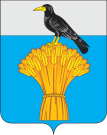 14.11.2018                                                                                                                           №641 пс.ГрачевкаОб утверждении муниципальной программы «Управление муниципальными финансами и муниципальным долгом Грачевского района» В соответствии с Федеральным законом Российской Федерации от 06.10.2003 № 131-ФЗ «Об общих принципах организации местного самоуправления в Российской Федерации», постановлением администрации муниципального образования Грачевский район Оренбургской области от 17.08.2015 № 535-п «Об утверждении порядка разработки, реализации и оценки эффективности  муниципальных   программ   Грачевского   района   Оренбургской    области» (в редакции от 17.08.2018 № 480-п «О внесении изменений в постановление администрации муниципального образования Грачевский район Оренбургской области от 17.08.2015 № 535-п»), постановлением администрации муниципального образования Грачевский район Оренбургской области от 15.08.2018 № 472-п «Об утверждении перечня муниципальных программ Грачевского района Оренбургской области», руководствуясь Уставом муниципального образования Грачевский район Оренбургской области п о с т а н о в л я ю:1. Утвердить муниципальную программу «Управление муниципальными финансами и муниципальным долгом Грачевского района» согласно приложению.2. Признать утратившими силу:2.1. Постановление администрации муниципального образования Грачевский район Оренбургской области от 06.10.2014 № 598-п «Об утверждении муниципальной программы «Управление муниципальными финансами и муниципальным долгом Грачевского района на 2015-2021 годы»»;2.2. Постановление администрации муниципального образования Грачевский район Оренбургской области от 24.02.2015 № 140 п «О внесении изменений в постановление администрации муниципального образования Грачевский район Оренбургской области от 06.10.2014 № 598-п»;2.3. Постановление администрации муниципального образования Грачевский район Оренбургской области от 30.03.2015 № 234 п «О внесении изменений в постановление администрации муниципального образования Грачевский район Оренбургской области от 06.10.2014 № 598-п»;2.4. Постановление администрации муниципального образования Грачевский район Оренбургской области от 13.10.2015 № 654 п «О внесении изменений в постановление администрации муниципального образования Грачевский район Оренбургской области от 06.10.2014 № 598-п»;2.5. Постановление администрации муниципального образования Грачевский район Оренбургской области от 23.12.2015 № 862 п «О внесении изменений в постановление администрации муниципального образования Грачевский район Оренбургской области от 06.10.2014 № 598-п»;2.6. Постановление администрации муниципального образования Грачевский район Оренбургской области от 13.07.2016 № 378 п «О внесении изменений в постановление администрации муниципального образования Грачевский район Оренбургской области от 06.10.2014 № 598-п»;2.7. Постановление администрации муниципального образования Грачевский район Оренбургской области от 23.12.2016 № 691 п «О внесении изменений в постановление администрации муниципального образования Грачевский район Оренбургской области от 06.10.2014 № 598-п»;2.8. Постановление администрации муниципального образования Грачевский район Оренбургской области от 22.12.2017 № 719 п «О внесении изменений в постановление администрации муниципального образования Грачевский район Оренбургской области от 06.10.2014 № 598-п».3.Контроль за исполнением настоящего постановления возложить на начальника финансового отдела Унщикову О.А.4.Постановление вступает в силу с 01 января 2019 года и подлежит размещению на официальном информационном сайте администрации муниципального образования Грачевский район Оренбургской области и на сайте www.право-грачевка.рф.Глава  района                                                                                   О.М. СвиридовРазослано: организационно-правовой отдел-2 экз., финансовый отдел-2 экз.,   отдел экономики, отдел образования, отдел культуры, Счетная палата, МКУ Центр бухгалтерского учета и отчетности.Паспорт муниципальной программы«Управление муниципальными финансамии муниципальным долгом Грачевского района»1. Общая характеристика сферы реализации муниципальной программыНастоящая Программа разработана на основании Перечня муниципальных программ Грачевского района, утвержденного постановлением администрации муниципального образования Грачевский район Оренбургской области от 15 августа 2018 года № 472-п «Об утверждении Перечня муниципальных программ Грачевского района Оренбургской области», а также в рамках исполнения Указа Президента Российской Федерации от 7 мая 2018 года «О национальных целях и стратегических задачах развития Российской Федерации до 2024 года», который помимо прочего должен служить ориентиром для достижения поставленных задач на ближайшую перспективу. Программа имеет существенные отличия от большинства других муниципальных программ Грачевского района, так как является «обеспечивающей», то есть, ориентирована (через развитие правового регулирования и методического обеспечения) на создание общих для всех участников бюджетного процесса, реализующих другие муниципальные программы, условий и механизмов их реализации.Анализ исполнения консолидированного бюджета муниципального образования Грачевский район за период с 2015 по 2018 годытыс.руб.В муниципальном образовании Грачевский район в сфере муниципальных финансов систематически проводится работа по реформированию, повышению эффективности и результативности управления ими.Начало этой работе было положено в 2012 году в рамках реализации  Программы «Повышение эффективности бюджетных расходов Грачевского района» на период 2012-2014 гг.В 2014 году постановление администрации муниципального образования Грачевский район Оренбургской области от 06.10.2011 № 598-п была утверждена Программа «Управление муниципальными финансами и муниципальным долгом Грачевского района» с окончанием срока реализации ее мероприятий в 2018 году.В рамках данных Программ в муниципальном образовании удалось реализовать реформу по реструктуризации бюджетной сети; внедрить базовые принципы нормирования затрат на уровне учреждений; определить состав муниципальных услуг и параметры их объемной и качественной оценки.Проведение работы по совершенствованию управления финансами позволяет муниципальному образованию Грачевский район удерживать высокий уровень качества управления муниципальными финансами, ежегодно подтверждаемый Министерством финансов Оренбургской области.В то же время по причинам, во многом не зависящим от деятельности органов местного самоуправления, в настоящее время сложились предпосылки для обострения проблемы сбалансированности районного бюджета. Подобная ситуация вызвана возникновением двух разнонаправленных негативных тенденций: сокращением динамики поступления неналоговых доходов (арендной платы за землю, платы за негативное воздействие на окружающую среду) ввиду внесения изменений в законодательство с одновременным ускорением роста бюджетных обязательств. В этой связи в среднесрочной перспективе необходимо продолжить работу по наращиванию собственных доходов с одновременным ограничением бюджетных расходов при безусловном исполнении текущих обязательств перед населением.На данной стадии работы в дополнительном осмыслении и трансформировании с учетом имеющегося опыта и новых вызовов нуждается работа с бюджетной сетью. В числе направлений для трансформации - повышение стимулирующей роли механизмов нормирования затрат, показателей деятельности учреждений и показателей руководителей и специалистов в рамках «эффективных контрактов», привлечение внебюджетных источников финансирования деятельности бюджетной сети, рост активности при предоставлении муниципальных услуг муниципальными учреждениями.Изменение норм бюджетного законодательства в сфере муниципального финансового контроля, а также норм законодательства о закупках ставит новые вызовы в части организации в районе контрольно-надзорной деятельности: необходимо совершенствовать нормативно-правовую базу, осуществлять подготовку кадров, внедрять новые методы работы в практическую деятельность. Более подробно состояние дел в сфере муниципального финансового контроля освещено в разделе, посвященном соответствующей подпрограмме.Проводимая на местном уровне финансовая и долговая политика должна быть понятна для населения - это является залогом социальной стабильности, доверия к власти, законопослушного поведения граждан. Информацию важно распространять с учетом потребностей в информации по данному вопросу различных групп граждан, а также наиболее удобных для них методов получения данных. Одновременно важно совершенствовать «обратную связь» с гражданским обществом, слышать и максимально полно учитывать его предложения.Таким образом складывается, что в настоящее время в сфере управления муниципальными финансами существуют следующие проблемы, которые требуют особого внимания:- опережающий рост расходов бюджета района по сравнению с бюджетными доходами, что приводит к увеличению размера дефицита бюджета и осложняет обеспечение его сбалансированности. Стоит учесть, что районный бюджет на 2018 год и на плановый период 2019-2020 годы был сформирован бездефицитным;- изменение федерального законодательства в сфере муниципального финансового контроля, требующее приведения в соответствие с ним правового регулирования и текущей деятельности по организации муниципального финансового контроля;- необходимость обеспечения повышения прозрачности и открытости бюджета муниципального образования Грачевский район как части бюджетной системы Российской Федерации;- потребность постоянного поддержания финансовой стабильности бюджета района и стимулирования к развитию доходной базы.Решению обозначенных проблем и посвящена настоящая муниципальная программа.Указанные проблемы в полной мере охватывают всю деятельность финансового отдела, как ответственного исполнителя данной Программы и позволяют акцентировать внимание на наиболее актуальных вопросах в финансово-бюджетной сфере. Стратегической целью бюджетной политики является обеспечение долгосрочной сбалансированности и устойчивости бюджета района.В долгосрочной перспективе в качестве приоритетов развития бюджетного планирования определены:- сохранение надежности и консервативности оценок и прогнозов, положенных в основу долгосрочной бюджетной политики,- сохранение налогового потенциала,- проведение взвешенной долговой политики,- повышение эффективности бюджетных расходов.Бюджетная политика должна стать более эффективным инструментом реализации социально-экономической политики, проводимой в муниципальном образовании Грачевский район.Механизмы социально-экономической политики должны иметь надежное, точно просчитанное финансовое обеспечение. Должны быть четко определены объемы финансовых ресурсов, необходимых для достижения конкретных количественно определенных целей социально-экономической политики.Для этого необходимо разработать и внедрить систему ежегодного анализа эффективности расходов по каждому направлению, в том числе анализа динамики показателей эффективности. Систематический анализ эффективности расходов должен дополнять систему ответственности за достижение поставленных целей взамен действующего подхода контроля суммы расходов на то или иное направление. Соответствующий анализ на основании динамики объемов расходов и значений целевых показателей необходимо проводить по муниципальным программам.Следует провести работу по четкой расстановке приоритетов расходования средств бюджета муниципального образования, а именно, необходимо изменить структуру бюджетных расходов в пользу наиболее эффективных и обеспечивающих ускоренное социально-экономическое развитие, включая образование.Опережающий рост расходной части бюджета в конечном итоге может привести к увеличению размера дефицита бюджета, необходимости обеспечения его сбалансированности, в том числе за счет заимствований и образованию муниципального долга.В среднесрочной же перспективе бюджетный дефицит может оказаться стимулом для активизации экономических процессов.Если бюджетные ресурсы, составляющие превышение расходов над доходами, направляются на развитие экономики, используются для финансирования приоритетных отраслей и предполагают отдачу, т.е. используются эффективно, то в будущем рост производства и прибыли в них возместят понесенные затраты. Если же превышение расходов над доходами допускается с целью финансирования текущих затрат, субсидирования нерентабельного производства, то по итогу образовавшийся бюджетный дефицит неизбежно приведет к росту отрицательных тенденций в развитии экономики района, поэтому вопрос дефицита бюджета – один из приоритетных вопросов, который мы перед собой ставим на ближайшую перспективу. Основными задачами долговой политики муниципального образования Грачевский район  являются:- недопущение образования муниципального долга;- увеличение доли капитальных расходов бюджета;- отсутствие дефицита бюджета в муниципальном образовании;- своевременное исполнение имеющихся обязательств перед поставщиками и подрядчиками.Необходимо повысить качество предоставляемых населению муниципальных услуг. Прежде всего, это относится к столь значимым для общества сферам, как образование и культура. От успешности действий в этих сферах непосредственно зависят условия жизни населения. Эффективность осуществления бюджетных расходов в этих сферах непосредственно определяет качество инвестиционного климата, поскольку данные расходы рассматриваются как инвестиции в человеческий капитал.С другой стороны, представляется недопустимым ограничиваться механическим наращиванием бюджетных расходов в этих сферах с учетом возможных рисков сокращения доходов бюджета. Задача нового этапа развития заключается в повсеместном внедрении и обеспечении практической реализации уже предусмотренного законодательством нового механизма финансирования муниципальных учреждений, а в самих учреждениях - в исполнении элементов «эффективного контракта», который четко определят условия оплаты труда и «социальный пакет» работника в зависимости от качества и количества выполняемой им работы.Указанные приоритеты должны реализовываться при прозрачности и открытости бюджета и бюджетного процесса для общества. С этой целью планируется развитие информационной аналитической системы «Региональный электронный бюджет», позволяющей повысить качество финансового менеджмента органов местного самоуправления за счет формирования единого информационного пространства и обеспечить открытость и доступность для организаций информации о прошлой, текущей и планируемой деятельности муниципального образования по подготовке и исполнению его бюджета. Муниципальная программа будет выполняться в течение 2019 - 2024 годов в один этап.Большинство мероприятий подпрограмм рассчитаны на весь период реализации муниципальной программы и должны выполняться постоянно в течение года.В то же время часть мероприятий, ориентированных на совершенствование нормативно-правовой и методической базы, будут выполнены в первые годы реализации муниципальной программы.2.Перечень показателей (индикаторов) муниципальной программыПоказателями (индикаторами) достижения цели Программы являются:1. Удельный вес расходов районного бюджета, формируемых программным методом, в общем объеме расходов районного бюджета в соответствующем финансовом году.Фактическое значение данного показателя (индикатора) рассчитывается по следующей формуле: (А – В) / А * 100%, где:А – общий объем произведенных расходов районного бюджета в соответствии с данными бюджетной отчетности Грачевского района по форме 0503117 «Отчет об исполнении бюджета»;В – объем произведенных не программных расходов районного бюджета в соответствии с данными бюджетной отчетности Грачевского района по форме 0503117 «Отчет об исполнении бюджета».2. Отношение объема просроченной кредиторской задолженности муниципальных образований Грачевского района  к общему объему расходов бюджетов муниципальных образований Грачевского района.Фактическое значение данного показателя (индикатора) рассчитывается по следующей формуле:А / В * 100%, где:А – объем просроченной кредиторской задолженности муниципальных образований Грачевского района в соответствии с данными бюджетной отчетности по форме 0503387 «Справочная таблица к отчету об исполнении консолидированного бюджета субъекта Российской Федерации»;В – общий объем произведенных расходов бюджетов муниципальных образований Грачевского района в соответствии с данными бюджетной отчетности по форме 0503317 «Отчет об исполнении консолидированного бюджета субъекта Российской Федерации и бюджета территориального государственного внебюджетного фонда».3. Отношение объема муниципального долга Грачевского района по состоянию на 1 января года, следующего за отчетным, к общему годовому объему доходов бюджета Грачевского района в отчетном финансовом году (без учета объемов безвозмездных поступлений)Фактическое значение данного показателя (индикатора) рассчитывается по следующей формуле:А / (В – С) * 100%, где:А – объем муниципального долга Грачевского района по состоянию на 1 января года, следующего за отчетным, по данным муниципальной долговой книги Грачевского района;В – общий годовой объем доходов районного бюджета в отчетном финансовом году  в соответствии с данными бюджетной отчетности Грачевского района по форме 0503117 «Отчет об исполнении бюджета»;С – объем безвозмездных поступлений в отчетном финансовом году  в соответствии с данными бюджетной отчетности Грачевского района по форме 0503117 «Отчет об исполнении бюджета».4. Доля контрольных мероприятий, по результатам которых приняты меры, направленные на устранение выявленных нарушений (направлены представления, предписания, уведомления о применении бюджетных мер принуждения, предложения, информационные письма, возбуждено административное производство), в общем объеме контрольных мероприятий, требующих принятия таких мер.Данный показатель  (индикатор) определяется на основании отчетных данных контролирующего органа Грачевского района за соответствующий период о количестве, установленных контролирующим органом Грачевского района фактов финансовых нарушений по результатам проведенных контрольных мероприятий и количества решений, принятых контролирующим органом Грачевского района по фактам финансовых нарушений, по которым приняты меры по их устранению.5. Индекс эффективности бюджетных расходов.Фактическое значение данного показателя (индикатора) рассчитывается по следующей формуле:А / В * 100%, где:А – сумма фактических сложившихся значений показателей повышения эффективности бюджетных расходов за отчетный период;В – сумма максимально возможных значений показателей повышения эффективности бюджетных расходов, установленных постановлением правительства Оренбургской области от 15.05.2012 № 414-п «Об утверждении методики проведения оценки качества управления муниципальными финансами и результативности мер по повышению эффективности бюджетных расходов городских округов и муниципальных районов Оренбургской области»6. Количество работников финансового отдела администрации Грачевского района, принимающих участие в мероприятиях по повышению финансовой грамотности населения района.Сведения о показателях (индикаторах) муниципальной программы, представлены в приложении № 1 к настоящей Программе.3.Перечень подпрограмм и основных мероприятий муниципальной программыПеречень подпрограмм и основных мероприятий муниципальной программы представлены в приложении № 2 к настоящей Программе.4. Ресурсное обеспечение реализации муниципальной программыИнформация о ресурсном обеспечении реализации муниципальной программы с расшифровкой по главным распорядителям бюджетных средств, подпрограммам, основным мероприятиям, а также по годам реализации муниципальной программы приводится в приложении № 3 к настоящей Программе. 5. План реализации муниципальной программыПлан реализации муниципальной программы представлен в приложении № 4 к настоящей Программе. ______________Сведения о показателях (индикаторах) муниципальной программы «Управление муниципальными финансами и муниципальным долгом Грачевского района», подпрограмм муниципальной программы и их значениях Перечень основных мероприятий муниципальной программы«Управление муниципальными   финансами и муниципальным  долгом Грачевского района»Ресурсное обеспечение реализации муниципальной программы«Управление муниципальными   финансами и муниципальным  долгом Грачевского района»(тыс. рублей)ПЛАНреализации муниципальной программы «Управление муниципальными финансами и муниципальным долгом Грачевского района»  на 2019 годПАСПОРТподпрограммы«Создание организационных условий для составления и исполнения районного бюджета» Общая характеристика соответствующей сферы реализации подпрограммыРазвитие бюджетной системы Грачевского района осуществляется в условиях активного реформирования общественных финансов как в целом в Российской Федерации, Оренбургской области так и в Грачевском районе, и направлено на создание прочной финансовой основы для долгосрочного устойчивого роста экономики и повышения качества жизни населения Грачевского района.В результате уже проведенных бюджетных реформ удалось добиться качественных сдвигов в системе управления общественными финансами в Грачевском районе, обеспечить устойчивое функционирование бюджетной системы, в том числе в условиях кризисных явлений в мировой экономике. Осуществлен переход от годового к среднесрочному бюджетному планированию, началось использование принципов бюджетирования, ориентированного на конечный результат, отсутствует просроченная кредиторская задолженность бюджета муниципального образования Грачевский район.Каждый этап бюджетных реформ потребовал нормативного правового обеспечения всех стадий бюджетного процесса.Современный этап бюджетных реформ направлен на повышение качества оказания муниципальных услуг, внедрение новых финансовых механизмов обеспечения казенных, бюджетных и автономных учреждений, дальнейшее развитие программно-целевых подходов в бюджетном планировании с учетом разрабатываемых муниципальных программ в районе.При формировании основных параметров консолидированного и районногобюджетов на очередной финансовый год и плановый период определяются приоритеты и основные направления бюджетной и налоговой политики. Для методической поддержки получателей средств районного бюджета финансовым отделом утверждаются порядок и методика планирования бюджетных ассигнований районного бюджета на очередной финансовый год и плановый период, подготавливаются методические указания по планированию и распределению бюджетных ассигнований на очередной финансовый год и плановый период, в которых учитываются вносимые изменения в бюджетное законодательство.Реалистичность доходов и расходов районного бюджета обеспечивается в результате планирования их на основе прогноза социально-экономического развития Грачевского района.В целях обеспечения единой политики в области планирования доходов подготовлена и утверждена методика формализованного прогнозирования доходов районного бюджета по основным налогам и сборам.Для осуществления вышеуказанной деятельности необходимы систематический мониторинг применяемых налоговых льгот и оценка результативности их действия, позволяющая принимать решения об их продлении или отмене, а также создание системы оценки доходов, не поступивших в бюджетную систему в результате применения налоговых льгот. Достоверность прогнозируемых расходов подтверждается ежегодной инвентаризацией расходных обязательств в ходе составления реестра расходных обязательств. Включение расходного обязательства в реестр подтверждает его соответствие установленным полномочиям Грачевского района, служит основанием для планирования бюджетных обязательств. Соответствие расходных обязательств полномочиям Грачевского района, оптимальное распределение бюджетных средств является основой устойчивости бюджетной системы района.Проведение бюджетной политики в районе для обеспечения стабильности и сбалансированности бюджета невозможно без соблюдения бюджетных ограничений по уровню дефицита районного бюджета.В соответствии со статьей 92.1 Бюджетного кодекса Российской Федерации дефицит районного бюджета не должен превышать 15 процентов утвержденного общего годового объема доходов районного бюджета (без учета утвержденного объема безвозмездных поступлений).Для соблюдения требований бюджетного законодательства необходим постоянный контроль уровня дефицита районного бюджета.Одна из основных задач бюджетной политики, озвученных Президентом Российской Федерации в Бюджетном послании на 2018 - 2020 годы, - обеспечение нацеленности бюджетной системы на достижение конкретных результатов. Эта задача будет решаться на основе перехода к программно-целевому принципу деятельности органов местного самоуправления района, что позволит повысить качество бюджетного планирования.Своевременное и качественное составление сводной бюджетной росписи районного бюджета на очередной финансовый год и своевременное доведение показателей сводной бюджетной росписи и лимитов бюджетных обязательств до получателей средств районного бюджета является неотъемлемой частью работы финансового отдела по обеспечению исполнения расходных обязательств Грачевского района.Данное направление деятельности предполагает организацию и методическое руководство при формировании и исполнении районного бюджета.Для обеспечения эффективной организации кассового исполнения районного бюджета необходимо качественное составление и ведение кассового плана. Ответственный подход к формированию кассового плана финансовым отделом исключает возможность возникновения кассовых разрывов при исполнении районного бюджета и синхронизирует потоки поступления доходов и осуществления расходов.Своевременная и качественная организация контроля за исполнением районного бюджета в соответствии с требованиями бюджетного законодательства позволяет оценить степень выполнения расходных обязательств, предоставить участникам бюджетного процесса необходимую для анализа, планирования и управления средствами районного бюджета информацию, провести анализ причин возникновения кредиторской задолженности районного бюджета. Это необходимо для недопущения образования просроченной кредиторской задолженности, а также выполнения в полном объеме расходных обязательств Грачевского района.Наличие доступной, достоверной и полной информации о состоянии муниципальных финансов является необходимым условием для обеспечения прозрачности деятельности органов местного самоуправления района. Важным этапом работы финансового отдела района является подготовка проекта решения Совета депутатов района об исполнении бюджета за отчетный год.В целях осуществления контроля за надлежащим качеством управления муниципальными финансами, обеспечивающим эффективность и результативность использования бюджетных средств и охватывающим все элементы бюджетного процесса (составление проекта бюджета, исполнение бюджета, учет и отчетность, контроль и аудит) получателей средств районного бюджета, необходимо создание условий для повышения качества финансового менеджмента получателей средств районного бюджета, совершенствование финансового обеспечения деятельности муниципальных бюджетных и автономных учреждений. В 2019 году формирование и исполнение районного бюджета в программной форме будет сопровождаться внедрением современных информационных систем, в частности региональной информационной системы «Электронный бюджет», которая призвана сформировать единое информационное пространство, отвечающее современным требованиям муниципального управления и решающее задачи обеспечения прозрачности финансово хозяйственной деятельности, осуществления юридически значимого документооборота в электронном виде, сокращения времени обработки финансовой и управленческой документации и формирования отчетности.2. Показатели (индикаторы) подпрограммыПоказателями (индикаторами) решения задач подпрограммы являются:Количество дней, нарушения сроков предоставления проекта районного бюджета на Совет депутатов Грачевского района.Фактическое значение данного показателя (индикатора) определяется исходя из разницы фактической даты представления указанного документа на заседание Совета депутатов и даты, являющейся предельным сроком представления проекта решения «О бюджете муниципального образования Грачевский район на очередной финансовый год (на очередной финансовый год и на плановый период)» на заседание Совета депутатов. В случае внесения проекта решения «О бюджете муниципального образования Грачевский район на очередной финансовый год (на очередной финансовый год и на плановый период)» на заседание Совета депутатов по истечении даты, являющейся предельным сроком представления вышеуказанного проекта решения, значение данного показателя (индикатора) признается равным 0.Исполнение районного бюджета по доходам.Фактическое значение данного показателя (индикатора) рассчитывается по следующей формуле:А / В * 100%, где:А – сумма исполненных налоговых и неналоговых доходов районного бюджета в соответствии с данными бюджетной отчетности по форме 0503317 «Отчет об исполнении консолидированного бюджета субъекта Российской Федерации и бюджета территориального государственного внебюджетного фонда»;В – сумма налоговых и неналоговых доходов, утвержденных решением Совета депутатов о бюджете муниципального образования Грачевский район на соответствующий финансовый год (на соответствующий финансовый год и на плановый период), с учетом изменений, внесенных в течение отчетного года.3. Исполнение районного бюджета по расходам.Фактическое значение данного показателя (индикатора) рассчитывается по следующей формуле:А / В * 100%, где:А – сумма исполненных расходов районного бюджета в соответствии с данными бюджетной отчетности по форме 0503317 «Отчет об исполнении консолидированного бюджета субъекта Российской Федерации и бюджета территориального государственного внебюджетного фонда»;В – сумма расходов, утвержденных решением Совета депутатов о бюджете муниципального образования Грачевский район на соответствующий финансовый год (на соответствующий финансовый год и на плановый период), с учетом изменений, внесенных в течение отчетного года.4. Отношение объема просроченной кредиторской задолженности по обязательствам районного бюджета к общему объему расходов районного бюджета.Фактическое значение данного показателя (индикатора) рассчитывается по следующей формуле:А / В * 100%, где:А – объем просроченной кредиторской задолженности по обязательства районного бюджета в соответствии с данными бюджетной отчетности по форме 0503387 «Справочная таблица к отчету об исполнении консолидированного бюджета субъекта Российской Федерации»;В – общий объем исполненных расходов районного бюджета в соответствии с данными бюджетной отчетности по форме 0503317 «Отчет об исполнении консолидированного бюджета субъекта Российской Федерации и бюджета территориального государственного внебюджетного фонда».5. Средняя оценка качества финансового менеджмента главных распорядителей средств районного бюджета, имеющих подведомственные учреждения.Источником фактического значения данного показателя (индикатора) являются данные, ежегодно размещаемые на официальном сайте финансового отдела в сети Интернет.6. Средняя оценка качества финансового менеджмента главных распорядителей средств районного бюджета, не имеющих подведомственных учреждений.Источником фактического значения данного показателя (индикатора) являются данные, ежегодно размещаемые на официальном сайте финансового отдела в сети Интернет.7. Наличие бюджетного прогноза Грачевского района на долгосрочный период.Значение данного показателя (индикатора) признается равным 1, если в отчетном году действовал утвержденный нормативным правовым актом муниципального образования Грачевский район бюджетный прогноз на долгосрочный период, в ином случае – равным 0.Сведения о показателях (индикаторах) подпрограммы приведены в приложении 1 к  настоящей муниципальной программе3.Перечень и характеристика основных мероприятий подпрограммыВ рамках подпрограммы реализуются следующие основные мероприятия:основное мероприятие 1 «Осуществление методологического руководства в области финансово-бюджетного планирования»В рамках методологического руководства в области финансово-бюджетного планирования осуществляется консультирование главных распорядителей средств районного бюджета при составлении и исполнении районного бюджета на предмет правильности применения кодов бюджетной классификации, разрабатываются и принимаются документы, направленные на повышение качества бюджетного планирования и исполнения районного бюджета, оптимизацию расходов и увеличение поступлений доходов.В рамках данного основного мероприятия ежегодно проводится мониторинг финансового менеджмента главных распорядителей средств районного бюджета, результаты которого размещаются на официальном сайте финансового отдела в сети Интернет;основное мероприятие 2 «Организация составления и исполнение районного бюджета»Реализация данного основного мероприятия включает следующие направления:1) получение от федеральных, региональных органов исполнительной власти, органов местного самоуправления муниципального образования Грачевский район, материалов, необходимых для составления проекта районного бюджета, прогноза основных параметров консолидированного бюджета Грачевского района;2) составление проекта районного бюджета, представление его на заседание Совета депутатов муниципального образования Грачевский район, принятие участия в разработке прогноза консолидированного бюджета Грачевского района;3) разработка и представление на заседание Совета депутатов муниципального образования Грачевский район основных направлений бюджетной политики и основных направлений налоговой политики;4) разработка прогноза основных параметров консолидированного бюджета Грачевского района;5) осуществление методологического руководства по составлению проектов районного бюджета и бюджетов сельских поселений и их исполнению;6) организация исполнения районного бюджета, установление порядка составления и ведения сводной бюджетной росписи районного бюджета, бюджетных росписей главных распорядителей средств районного бюджета и кассового плана исполнения районного бюджета;7) ведение сводной бюджетной росписи районного бюджета;8) доведение до главных распорядителей средств районного бюджета показателей сводной бюджетной росписи и лимитов бюджетных обязательств, а также изменений в указанные показатели;9) утверждение лимитов бюджетных обязательств для главных распорядителей средств районного бюджета;10) ведение кассового плана исполнения районного бюджета, реестра расходных обязательств муниципального образования Грачевский район;11) установление порядка представления главными распорядителями средств районного бюджета и сельскими поселениями реестров расходных обязательств в финансовый отдел администрации Грачевского района;12) ведение реестра источников доходов районного бюджета и другие;основное мероприятие 3 «Стабилизация финансовой ситуации и финансовое обеспечение непредвиденных расходов в Грачевском районе»В рамках данного основного мероприятия производится анализ финансовой ситуации в Грачевском районе, реализуются меры, направленные на обеспечение поступлений налоговых и других обязательных платежей в консолидированный бюджет Грачевского района, оптимизацию бюджетных расходов, осуществляется управление средствами резервного фонда муниципального образования Грачевский район.основное мероприятие 4 «Внедрение долгосрочного бюджетного планирования»В рамках данного основного мероприятия производится предусмотренная статьей 170.1 Бюджетного кодекса Российской Федерации разработка проекта бюджетного прогноза (проекта изменений бюджетного прогноза) Грачевского района на долгосрочный период;Перечень основных мероприятий подпрограммы приведен в приложении 2 к настоящей муниципальной программе.4.Информация о ресурсное обеспечение  ПодпрограммыРесурсное обеспечение подпрограммы представлено в приложении 3 к  настоящей муниципальной программе.Привлечение внебюджетных источников в рамках подпрограммы не предусмотрено.5. Информация о значимости подпрограммы для достижения цели муниципальной программыКоэффициент значимости подпрограммы для достижения цели Программы признается равным 0,2.______________ПАСПОРТ подпрограммы«Повышение финансовой самостоятельности местных бюджетов»Общая характеристика соответствующей сферы реализации подпрограммыВ соответствии с Уставом муниципального образования Грачевский район в состав района входят 12 муниципальных образований поселений. Неравномерность распределения налоговой базы по упомянутым муниципальным образованиям, связанная с различиями в уровне социально-экономического развития, территориальном расположении, демографическом положении и рядом других объективных факторов, обуславливает значительную дифференциацию бюджетной обеспеченности. Разрыв между наименее и наиболее обеспеченными муниципальными образованиями поселений Грачевского района превышает 3 раза. Такая ситуация требует активных действий администрации Грачевского района по созданию равных финансовых возможностей для органов местного самоуправления поселений по эффективному осуществлению ими полномочий по решению вопросов местного значения.Выравнивание бюджетной обеспеченности муниципальных образований поселений -важнейший инструмент обеспечения конституционных прав граждан по равной доступности для них качественных муниципальных услуг вне зависимости от места постоянного проживания на территории Грачевского района.Из районного бюджета бюджетам муниципальных образований поселенийпредоставляются межбюджетные трансферты в формах, установленных статьей 135 Бюджетного кодекса Российской Федерации.Межбюджетные трансферты распределяются в соответствии с порядками и методиками, утвержденными постановлениями области и района. Утвержденные методики предусматривают распределение межбюджетных трансфертов бюджетам поселений преимущественно посредством формул. Непосредственное распределение конкретных видов межбюджетных трансфертов бюджетам поселений утверждается решением районного Совета депутатов о районном бюджете на очередной финансовый год и плановый период.Новации бюджетного законодательства, а также изменения, предлагаемые на федеральном уровне в части перераспределения полномочий между и местными органами власти, повлияют на уже сложившиеся межбюджетные взаимоотношения. Поэтому нормативно-правовое регулирование в данной сфере деятельности должно быть продолжено.В области межбюджетных отношений с органами местного самоуправления поселений до сих пор не удалось решить ряд проблем, не позволяющих району добиться более высоких показателей качества управления муниципальными финансами:- недостаточная заинтересованность органов местного самоуправления поселений в наращивании собственной доходной базы в условиях высокой степени зависимости от финансовой помощи из районного бюджета;- допущение отдельными муниципальными образованиями поселений нарушенийбюджетного законодательства;- наличие неучтенных и бесхозяйных объектов недвижимости;- недостаточное использование информационно-коммуникационных технологий при осуществлении бюджетного процесса;- невысокий уровень качества управления муниципальными финансами.Подпрограмма предусматривает реализацию мер финансовой поддержки бюджетов поселений в целях повышения уровня их бюджетной обеспеченности и сбалансированности, укрепления финансовой базы для исполнения расходных обязательств органами местного самоуправления и устойчивого социально-экономического развития муниципальных образований поселений, повышения эффективности бюджетных расходов и качества управления муниципальными финансами.Реализация комплекса намеченных мероприятий подпрограммы позволит обеспечить стабильность бюджетов поселений.Основными приоритетами муниципальной политики в сфере реализации подпрограммы являются:- повышение бюджетной обеспеченности и финансовой самостоятельности бюджетов поселений района;- совершенствование подходов к распределению межбюджетных трансфертов израйонного бюджет бюджетам поселений с целью повышения эффективности ихиспользования;- повышение качества управления муниципальными финансами.В течение срока реализации подпрограммы предполагается проведение ежегодного анализа и оценки сбалансированности бюджетов поселений, подготовка предложений по совершенствованию предоставления межбюджетных трансфертов из районного бюджета бюджетам муниципальных образований поселений. Кроме того, предполагается продолжить развивать стимулирующие механизмы межбюджетных отношений в отношении внедрения программно-целевых методов управления муниципальными финансами и повышения качества организации бюджетного процесса.2. Показатели (индикаторы) подпрограммыПоказателями (индикаторами) решения задач подпрограммы являются:1. Уровень бюджетной обеспеченности поселений входящих в состав  района, установленный в качестве критерия выравнивания. Значение данного показателя (индикатора) определяется в порядке, установленном Законом Оренбургской области от 30 ноября 2005 года                 № 2738/499-III-ОЗ «О межбюджетных отношениях в Оренбургской области», и утверждается законом Оренбургской области «Об областном бюджете на очередной финансовый год (на очередной финансовый год и на плановый период)».2. Доля муниципальных образований района, дефицит бюджета которых не превышает уровень, установленный бюджетным законодательством.Фактическое значение данного показателя (индикатора) рассчитывается по следующей формуле:(1 - А / В) * 100%, где:А – количество муниципальных образований района, дефицит бюджета которых превысил уровень, установленный бюджетным законодательством;В – общее количество муниципальных образований района.3. Степень выполнения муниципальными образованиями условий соглашения о предоставлении иных межбюджетных трансфертов на реализацию мероприятий.Фактическое значение данного показателя (индикатора) рассчитывается по следующей формуле:А / В * 100%, где:А – количество выполненных сельскими поселениями условий заключенного соглашения о предоставлении иных межбюджетных трансфертов на реализацию мероприятий;В – количество условий, установленных для сельских поселений соглашением о предоставлении иных межбюджетных трансфертов на реализацию мероприятий.4. Степень выполнения муниципальными образованиями поселений условий соглашения о предоставлении иных межбюджетных трансфертов.Фактическое значение данного показателя (индикатора) рассчитывается по следующей формуле:А / В * 100%, где:А – количество выполненных сельскими поселениями условий заключенного соглашения о предоставлении иных межбюджетных трансфертов на выполнение их функций;В – количество условий, установленных для сельских поселений соглашением о предоставлении иных межбюджетных трансфертов на выполнение их функций.5. Степень выполнения муниципальными образованиями района, на территориях которых отсутствуют военные комиссариаты, переданных им государственных полномочий, в целях финансового обеспечения которых предусмотрены субвенции на выполнение государственных полномочий по первичному воинскому учетуФактическое значение данного показателя (индикатора) рассчитывается по формуле:А / В *100%, где:А – объем перечисленных в местные бюджеты средств субвенции на осуществление первичного воинского учета на территориях, где отсутствуют военные комиссариаты, в соответствии с данными бюджетной отчетности по форме 0503117 «Отчет об исполнении бюджета»;В – утвержденный на соответствующий финансовый год (на соответствующий финансовый год и на плановый период) объем субвенции на осуществление первичного воинского учета на территориях, где отсутствуют военные комиссариаты, в соответствии с данными бюджетной отчетности по форме 0503117 «Отчет об исполнении бюджета».6.Доля завершенных проектов развития общественной инфраструктуры, основанных на проекте «Народный бюджет».Фактическое значение данного показателя (индикатора) рассчитывается по формуле:А / В *100%, где:А – количество поселений завершивших реализацию проекта «Народный бюджет» в отчетном периоде;В – общее количество поселений, принимавших участие в реализации проекта «Народный бюджет» в отчетном периоде. Сведения о показателях (индикаторах) подпрограммы приведены в приложении 1 к  настоящей муниципальной программе3.Перечень и характеристика основных мероприятий подпрограммыВ рамках подпрограммы реализуются следующие основные мероприятия:основное мероприятие 1 «Обеспечение выполнения полномочий по предоставлению дотаций бюджетам поселений на выравнивание бюджетной обеспеченности»В рамках данного основного мероприятия производится пропорциональное подтягивание бюджетной обеспеченности поселений, входящих в состав района, к уровню бюджетной обеспеченности, установленному в качестве критерия выравнивания;основное мероприятие 2 «Обеспечение сбалансированности бюджетов поселений района»В рамках данного основного мероприятия предоставляются дотации бюджетам поселений на поддержку мер по обеспечению сбалансированности бюджетов;основное мероприятие 3 «Финансовое обеспечение выполнения полномочий сельскими поселениями»В рамках данного основного мероприятия предоставляются иные межбюджетные трансферты бюджетам поселений на выполнение их функций;основное мероприятие 4 «Иные межбюджетные трансферты на финансирование мероприятий»В рамках данного основного мероприятия осуществляются администрирование и предоставление сельским поселениям иных межбюджетных трансфертов на выполнение утвержденных социально значимых мероприятий.основное мероприятие 5«Осуществление первичного воинского учета на территориях, где отсутствуют военных комиссариаты»В рамках данного основного мероприятия осуществляется финансовое обеспечение осуществления муниципальными образованиями района переданных им государственных полномочий по первичному воинскому учету на территориях муниципальных образований района, где отсутствуют военные комиссариаты.Приоритетный проект 6 «Финансирование мероприятий в рамках проекта «Народный бюджет»В рамках данного основного мероприятия обеспечивается участия населения муниципального образования Грачевский район в решении вопросов социально-экономического развития, входящих в компетенцию органов местного самоуправления, посредством формирования заявок, содержащих описание проблем социально-экономического характера.Перечень основных мероприятий подпрограммы приведен в приложении 2 к настоящей муниципальной программе.4.Информация о ресурсном обеспечении подпрограммыРесурсное обеспечение подпрограммы представлено в приложении 3 к  настоящей муниципальной программе.Привлечение внебюджетных источников в рамках подпрограммы не предусмотрено.5. Информация о значимости подпрограммы для достижения целей муниципальной программы.Коэффициент значимости подпрограммы для достижения цели Программы признается равным 0,2.______________ПАСПОРТподпрограммы«Управление муниципальным долгом Грачевского района» 1.	Общая характеристика соответствующей сферы реализации подпрограммыДеятельность финансового отдела администрации Грачевского района в части реализации настоящей подпрограммы является неотъемлемой частью в проведение эффективной политики в области управления муниципальным долгом и способствует организации своевременного финансирования расходов при наличии кассовых разрывов.Исполнение бюджета Грачевского района до настоящего времени позволяло обеспечивать расходы бюджета доходными источниками без привлечения кредитов кредитных организаций.Важнейшей задачей бюджетной политики на 2019 год и среднесрочной перспективе остается обеспечение сбалансированности бюджета Грачевского района и его устойчивости на весь период планирования в условиях исполнения приоритетных задач, стоящих перед органами местного самоуправления на всех стадиях бюджетного процесса.Целью данной подпрограммы является эффективное управление муниципальным долгом на случай его образования, посредством проведения работы по обеспечению оптимальной структуры долговых обязательств с учетом потребности в привлечении средств и минимизации стоимости муниципальных заимствований, недопущения объема задолженности по бюджетным кредитам, выданным на возвратной основе.Задачи в области управления муниципальным долгом в период реализации подпрограммы направлены на:- своевременное осуществление муниципальных заимствований – при возникновении кассовых разрывов;- обеспечение своевременного исполнения обязательств выданных на возвратной основе.Долговая политика является неотъемлемой частью финансовой политики Грачевского района. Эффективное управление муниципальным долгом означает не только отсутствие просроченных долговых обязательств, но и прежде всего создание прозрачной системы управления долгом с использованием четких процедур и механизмов, а также публичного раскрытия информации о долговой политике района.Приоритеты муниципальной  политики в сфере реализации подпрограммы определяются долговой политикой на этапах ее реализации. Муниципальная  политика Грачевского района  направлена на совершенствование  системы механизма предоставления муниципальных  гарантий и сохранения объема муниципального долга Грачевского района на прежнем уровне. Система  управления муниципальным долгом включает определение сути и обоснованности заимствований, минимизацию расходов на обслуживание, эффективное использование, учет и контроль за расходованием привлекаемых ресурсов, усиление инвестиционного характера займов, обеспечение своевременного возврата полученных кредитов.2. Показатели (индикаторы) подпрограммыПоказателями (индикаторами) решения задач подпрограммы являются:1.Отношение годовой суммы платежей на погашение и обслуживание муниципального долга Грачевского района к доходам районного бюджета  без учета утвержденного объема безвозмездных поступлений. Данный показатель (индикатор) рассчитывается как отношение суммы выплат по погашению и обслуживанию муниципального долга Грачевского района за соответствующий год (за исключением обязательств по муниципальным гарантиям Грачевского района) к доходам районного бюджета за соответствующий год. Значения исходных данных отражены в решении об исполнении бюджета и о бюджете на очередной финансовый год и на плановый период. 2. Наличие в проекте районного бюджета на очередной финансовый год и на плановый период программы муниципальных внутренних заимствований и программ муниципальных гарантий.Проекты программы муниципальных заимствований и программы муниципальных гарантий Грачевского района разрабатываются в соответствии с Бюджетным кодексом Российской Федерации, решением Совета депутатов муниципального образования Грачевский район, на основании показателей проекта районного бюджета и являются приложением к решению о районном бюджете на очередной финансовый год и плановый период3. Соответствие объема муниципального долга и расходов на его обслуживание ограничениям, установленным бюджетным законодательством.В соответствии со статьей 107 Бюджетного кодекса Российской Федерации предельный объем муниципального долга не должен превышать утвержденный общий годовой объем доходов местного бюджета без учета утвержденного объема безвозмездных поступлений и (или) поступлений налоговых доходов по дополнительным нормативам отчислений.В соответствии со статьей 111 Бюджетного кодекса Российской Федерации объем расходов на обслуживание муниципального долга в очередном финансовом году и плановом периоде, утвержденный решением о бюджете, по данным отчета об исполнении местного бюджета за отчетный финансовый год не должен превышать 10 процентов объема расходов местного бюджета, за исключением объема расходов, которые осуществляются за счет субвенций, предоставляемых из бюджетов бюджетной системы Российской Федерации.4. Количество публикаций о размере муниципального долга, размещенных на сайте финансового отдела в сети Интернет.Информация о размере муниципального долга Грачевского района ежемесячно размещается на официальном сайте финансового отдела в разделе «Муниципальный долг» – «Информация о долговых обязательствах» в сети Интернет.Сведения о показателях (индикаторах) подпрограммы представлены в приложении 1 к настоящей Программе3.Перечень и характеристика основных мероприятий подпрограммыВ рамках подпрограммы реализуются следующие основные мероприятия:основное мероприятие 1 «Разработка программы муниципальных заимствований и программы предоставления муниципальных гарантий на очередной финансовый год и плановый период».Данное основное мероприятие осуществляется в соответствии с Бюджетным кодексом Российской ФедерацииПроекты программы муниципальных заимствований и программы муниципальных гарантий Грачевского района разрабатываются на основе прогноза социально-экономического развития Грачевского района и показателей проекта районного бюджета;основное мероприятие 2 «Обслуживание муниципального долга Грачевского района».Данное основное мероприятие предполагает планирование расходов районного бюджета в объеме, необходимом для полного и своевременного исполнения обязательств Грачевского района по выплате процентных платежей по муниципальному долгу Грачевского района (при наличии).основное мероприятие 3 «Мониторинг состояния объема муниципального долга и расходов на его обслуживание на предмет соответствия ограничениям, установленным Бюджетным кодексом Российской Федерации».Реализация данного мероприятия связана с необходимостью обеспечения жесткое соблюдение бюджетных ограничений на предельный размер долга, дефицита, расходов на обслуживание долга Грачевского района (при наличии) с применением мониторинга и оценки муниципального долга Грачевского района и расходов на его обслуживание;основное мероприятие 4 «Ведение муниципальной долговой книги муниципального образования Грачевский район».В соответствии со статьей 121 Бюджетного кодекса Российской Федерации порядок ведения долговой книги субъекта Российской Федерации устанавливается финансовым органом субъекта Российской Федерации.Реализация данного основного мероприятия предполагает наличие актуальной информации о муниципальных долговых обязательствах Грачевского района.Перечень основных мероприятий подпрограммы представлен в приложении 2 к настоящей Программе.4. Информация о ресурсном обеспечении подпрограммыОбъем финансового обеспечения реализации подпрограммы определяется в случае  возникновения исполнения долговых обязательств муниципального образования Грачевский район.5. Информация о значимости подпрограммы для достижения целей муниципальной программыКоэффициент значимости подпрограммы для достижения цели Программы признается равным 0,1.______________ПАСПОРТподпрограммы«Организация и осуществление внутреннего муниципального финансового контроля в финансово-бюджетной сфере» 1.Общая характеристика соответствующей сферы реализации подпрограммыТекущее состояние организации внутреннего муниципального финансового контроля  характеризуется рядом устойчивых положительных показателей. Сформирована нормативная правовая база, отвечающая установленным на федеральном и региональном  уровне требованиям к осуществлению внутреннего муниципального финансового контроля.Финансовый отдел администрации Грачевского района является уполномоченным органом на  осуществление  внутреннего муниципального финансового контроля в сфере бюджетных правоотношений  и осуществляет контрольную деятельность на основании следующих документов:- Постановления администрации муниципального образования Грачевский район от 16.04.2014 №230-п  « Об определении уполномоченного органа по осуществлению внутреннего муниципального финансового контроля в сфере бюджетных правоотношений»- Постановления администрации муниципального образования Грачевский район от 18.04.2014 №232-п  « Об определении уполномоченного органа  на осуществление контроля в сфере закупок товаров, работ, услуг для обеспечения муниципальных нужд»  - Постановления администрации муниципального образования Грачевский район от 18.04.2014 №233-п «Об утверждении порядка осуществления финансовым отделом администрации Грачевского района  полномочий по внутреннему муниципальному финансовому контролю в сфере бюджетных правоотношений»,с учетом изменений  от 25.09.2017 №535-п; - Постановления администрации муниципального образования Грачевский район от 18.04.2014 №234-п «Об утверждения Порядка осуществления финансовым отделом  администрации Грачевского района полномочий по контролю за соблюдением законодательства в сфере закупок для обеспечения муниципальных нужд»; - Приказа финансового отдела администрации Грачевского района от 10.10.2017 №42 «Об утверждении административного регламента исполнения финансовым отделом администрации  Грачевского района  муниципальных функций  по контролю  в сфере бюджетных правоотношений за соблюдением  бюджетного законодательства, иных нормативных правовых актов, регулирующие бюджетные правоотношения»;- Приказа финансового отдела администрации Грачевского района  от 10.11.2017 №50 «Об утверждении методики отбора контрольных мероприятий при формировании  плана контрольной деятельности финансовым отделом  администрации Грачевского района»;-  Приказа финансового отдела  администрации Грачевского района от 23.11.2015 №54 «Об утверждении Порядка проведения финансовым отделом администрации Грачевского района анализа осуществления  главными администраторами средств бюджета МО Грачевский  район внутреннего финансового контроля  и внутреннего финансового аудита»;- Приказа финансового отдела  администрации Грачевского района от 17.08.2018 №35 «Об утверждении общих требований к стандартам осуществления  внутреннего муниципального финансового контроля»Внутренний муниципальный финансовый контроль осуществляется в  соответствии Планом контрольно-ревизионной работы  на соответствующий год и планом проверок в сфере закупок  на полугодие, а также путем проведения внеплановых контрольных мероприятий по поручению правоохранительных органов, главы администрации муниципального образования Грачевский район, обращений граждан и организаций.Основная проблема в существующей системе управления муниципальными финансовыми ресурсами - отсутствие единого классификатора нарушений  в сфере бюджетных правоотношений. Подпрограмма «Организация и осуществление внутреннего муниципального финансового контроля в финансово-бюджетной сфере» направлена на совершенствование контроля в финансово-бюджетной сфере, повышение его эффективности путем создания условий, способствующих соблюдению общепринятых принципов финансового контроля, разработки единых стандартов контроля, определения критериев эффективности и целесообразности произведенных муниципальных расходов и принятых обязательств.Приоритетами муниципальной политики в сфере реализации подпрограммы являются обеспечение осуществления внутреннего муниципального финансового контроля за соблюдением бюджетного законодательства Российской Федерации и иных нормативных правовых актов, регулирующих бюджетные правоотношения, осуществление контроля за соблюдением законодательства Российской Федерации и иных нормативных правовых актов о контрактной системе в сфере закупок товаров, работ, услуг для обеспечения муниципальных нужд.Эта деятельность будет способствовать дальнейшему повышению финансовой дисциплины организаций, финансируемых за счет  средств  бюджета, снижению объемов нарушений законодательства в финансово-бюджетной сфере, повышению эффективности расходования бюджетных средств.2.Показатели (индикаторы) подпрограммыПоказателями (индикаторами) решения задач подпрограммы являются:1. Соотношение  количества главных администраторов средств консолидированного бюджета  района, у которых проанализировано состояние внутреннего финансового контроля и внутреннего финансового аудита,  к общему числу главных администраторов средств  консолидированного  бюджета района, у которых проведение  такого  анализа было запланировано провести в соответствующем году.Фактическое значение данного показателя (индикатора) рассчитывается по следующей формуле:А / В * 100%, где:А – количество главных администраторов средств консолидированного бюджета, у которых фактически проанализировано за отчетный период в соответствии с отчетными данными состояние внутреннего финансового контроля и внутреннего финансового аудита в рамках реализации закрепленных полномочий;В – количество главных администраторов средств консолидированного бюджета, у которых в соответствии с планом проведения анализа осуществления главными распорядителями (распорядителями) средств консолидированного бюджета, главными администраторами (администраторами) доходов консолидированного бюджета, главными администраторами (администраторами) источников финансирования дефицита консолидированного бюджета внутреннего финансового контроля и внутреннего финансового аудита на соответствующий год планировалось проведение такого анализа.2. Соотношение количества проведенных плановых контрольных мероприятий к общему числу запланированных контрольных мероприятий на соответствующий год.Фактическое значение данного показателя (индикатора) рассчитывается по следующей формуле:А / В * 100%, где:А – количество проведенных учреждений и организаций за отчетный период в соответствии с отчетными данными;В – количество контрольных мероприятий, предусмотренных сводным планом контрольной деятельности на соответствующий календарный год.Сведения о показателях (индикаторах) подпрограммы представлены в приложении 1 к настоящей Программе.3. Перечень и характеристика основных мероприятий подпрограммыВ рамках подпрограммы реализуются следующие основные мероприятия:основное мероприятие 1 «Организация и осуществление внутреннего муниципального финансового контроля в финансово-бюджетной сфере за соблюдением бюджетного законодательства, иных нормативных правовых актов, регулирующих бюджетные правоотношения, и в сфере закупок для обеспечения нужд Грачевского района».Реализация данного основного мероприятия предполагает осуществление контроля за соблюдением законности, целесообразности и результативности образования, распределения и использования муниципальных финансовых ресурсов (денежных средств, материальных ценностей и нематериальных активов, находящихся в собственности).Результатами реализации данного основного мероприятия являются подготовка и направление учреждениям и организациям района представлений, предписаний, уведомлений о применении бюджетных мер принуждения.основное мероприятие 2 «Анализ осуществления главными администраторами средств внутреннего финансового контроля и аудита».Реализация данного основного мероприятия предполагает проведение анализа организации и осуществления главными администраторами бюджетных средств внутреннего финансового контроля и аудита.Результатом реализации данного основного мероприятия является улучшение качества осуществления главными администраторами бюджетных средств внутреннего финансово контроля и аудита;Перечень основных мероприятий подпрограммы представлен в приложении 2 к настоящей Программе.4. Информация о ресурсном обеспечении подпрограммы Расходы на реализацию подпрограммы не предусматриваются.5. Информация о значимости подпрограммы для достижения целей муниципальной программыКоэффициент значимости подпрограммы для достижения цели Программы признается равным 0,2.________________ПАСПОРТподпрограммы«Повышение эффективности бюджетных расходов Грачевского района» 1.Общая характеристика соответствующей сферы реализации подпрограммыДостижение оптимального, устойчивого и экономически обоснованного соответствия расходных обязательств муниципального образования Грачевский район источникам их финансового обеспечения в большей мере обеспечивается формированием местного бюджета на основе программ. Сегодня удельный вес расходов районного бюджета, формируемых в рамках муниципальных программ, составляет 98,8% к общему объему расходов районного бюджета.Переход к «программному бюджету» призван обеспечить взаимосвязь процесса исполнения районного бюджета с достижением поставленных целей и запланированных результатов социально-экономического развития муниципального образования, повысить ответственность и самостоятельность главных распорядителей бюджетных средств и, в конечном счете, повысить эффективность бюджетных расходов.В этих целях необходимо отказаться от принятия решений о выделении бюджетных средств на отдельные объекты либо узкие направления, не предусмотренные действующими муниципальными программами, и перейти к системной оценке влияния бюджетных расходов на достижение целей муниципальных программ.Для обеспечения внедрения программно-целевых методов управления в бюджетный процесс необходимо:- создать стимулы и расширить возможности для ответственных исполнителей муниципальных программ по выявлению резервов и перераспределению этих резервов внутри муниципальных программ с целью достижения поставленных программами задач;- обеспечить активное участие муниципального образования в государственных программах Российской Федерации и Оренбургской области в целях привлечения дополнительных финансовых ресурсов;- ежегодно проводить оценку эффективности реализации муниципальных программ на основе отчетов о результатах и основных направлениях деятельности ответственных исполнителей, направленную на определение результативности муниципальных программ и обоснованности объемов бюджетных средств, использованных на выполнение программных мероприятий, с учетом проведенных контрольных мероприятий.На эффективность бюджетных расходов значительное оказывает влияние уровень кредиторской задолженности районного бюджета: общий объем кредиторской задолженности на 1 января 2018 года составляет 7,8 тыс. рублей, за 7 месяцев 2018 года объем задолженности снижен на 5,3 тыс. рублей и составляет 2,5 тыс. рублей, просроченная кредиторская задолженность в муниципальном образовании отсутствует.В целях сокращения кредиторской задолженности необходимо проведение мероприятий по совершенствованию процесса санкционирования расходов районного бюджета, автоматизации процесса казначейского исполнения бюджета, мониторинг и снижение дебиторской и кредиторской задолженности получателей бюджетных средств.Для количественной оценки повышения качества финансового менеджмента необходимо продолжить развитие системы мониторинга качества финансового управления главных распорядителей средств местного бюджета, путем дополнения и уточнения системы количественных показателей, характеризующих степень отлаженности бюджетных процедур, механизмов внутреннего финансового контроля, состояние бюджетной дисциплины, а также путем введения показателей, характеризующих результативность бюджетных расходов в отчетном периоде.По-прежнему основной задачей остается оптимизация, перераспределение бюджетных ассигнований в пользу более эффективных расходных обязательств. Проведение оптимизации расходов местного бюджета позволит определить наличие ресурсов для обеспечения принимаемых расходных обязательств с учетом стратегических приоритетов и уровня эффективности реализации муниципальных программ.Кроме того, предметом анализа качества финансового менеджмента главных распорядителей средств местного бюджета должны стать действия муниципального заказчика по определению начальной (максимальной) цены контракта, цены контракта с единственным поставщиком (в том числе в соотношении со среднерыночными ценами).Планы закупок и сведения о поставленных на учет бюджетных обязательствах позволят получить информацию о принимаемых и действующих бюджетных обязательствах, а реестр контрактов и сведения плана-графика - информацию о заключенных муниципальных контрактах, объемах и сроках исполнения денежных обязательств. На основе полученных показателей возможно производить расчет остатков неиспользованных на начало очередного финансового года бюджетных ассигнований на исполнение заключенных муниципальных контрактов и принимать решения об их перераспределении, что будет являться исключительной мерой, направленной на снижение зависимости муниципального заказчика от действий поставщика (исполнителя, подрядчика) в конце финансового года.Помимо этого, данное направление предполагает продолжение совершенствования уже имеющихся муниципальных правовых актов и информационных систем по планированию и исполнению районного бюджета (Порядка составления и ведения сводной бюджетной росписи и бюджетных росписей главных распорядителей бюджетных средств; Порядка ведения реестра расходных обязательств; Положения о порядке формирования муниципального задания в отношении муниципальных учреждений и финансового обеспечения выполнения муниципального задания; Планов финансово-хозяйственной деятельности муниципальных бюджетных и автономных учреждений и т.д.).С учетом вышеизложенного основными направлениями данной подпрограммы будут являться:- совершенствование методики оценки качества финансового менеджмента главных распорядителей средств местного бюджета;- развитие системы внутреннего муниципального финансового контроля и аудита;- оптимизация бюджетных расходов в пользу более эффективных расходных обязательств.Реализация данных направлений, безусловно, создает необходимые условия для повышения эффективности и открытости управления системой муниципальных финансов муниципального образования, однако совершенствование бюджетного процесса на федеральном и региональном уровнях требует постоянного развития существующих и внедрения новых механизмов, повышающих качество его осуществления.Приоритетами  муниципальной  политики в сфере реализации данной подпрограммы по прежнему остаются:- создание условий для обеспечения сбалансированности и устойчивости районного бюджета;- внедрение программно-целевых принципов организации деятельности органов местного самоуправления при формировании программного бюджета;- повышение эффективности распределения бюджетных средств;- реализация мероприятий по оптимизации функций муниципального управления, повышение эффективности их обеспечения;- бесперебойное функционирование информационной системы управления муниципальными финансами;- повышение уровня качества управления муниципальными финансами Грачевского района.2.	Показатели (индикаторы) подпрограммыПоказателями (индикаторами) решения задач подпрограммы являются:1.Обеспечение сбалансированности и устойчивости районного бюджета.Фактическое значение данного показателя (индикатора) рассчитывается по следующей формуле:A =, где:А1 – Отношение дефицита бюджета к доходам без учета объема безвозмездных поступлений и поступлений по дополнительным нормативам;А2 – Отношение муниципального долга (за вычетом выданных гарантий) к  доходам бюджета без учета объема безвозмездных поступлений и поступлений по дополнительным нормативам;А3 – Отношение объема просроченной кредиторской задолженности местного бюджета и муниципальных учреждений к расходам бюджетаА4 – Доля бюджетных инвестиций в общем объеме расходов бюджета;А5 – Процент абсолютного отклонения фактического объема доходов (без учета безвозмездных поступлений) за отчетный год от первоначального плана;А6 – Наличие утвержденной методики формализованного прогнозирования доходов бюджета по основным налогам и сборам;А7 – Отношение прироста расходов бюджета в отчетном финансовом году, не обеспеченных соответствующим приростом доходов бюджета, к объему расходов;А8 – Наличие просроченной  кредиторской задолженности  по долговым обязательствам;А9 – Наличие кредиторской  задолженности по страховым взносам в государственные внебюджетные фонды;А10 – Соблюдение бюджетного законодательства при утверждении объема  условно- утвержденных  расходов бюджета;А11 – Прирост объема доходов автономных и бюджетных учреждений от приносящей доход деятельности.2. Внедрение программно-целевых принципов организации деятельности органов местного самоуправления при формировании районного бюджета.Фактическое значение данного показателя (индикатора) рассчитывается по следующей формуле:B =, где:В1 – Удельный вес расходов бюджета, формируемый  в рамках  программ в общем объеме расходов;В2 – Доля расходов на осуществление бюджетных инвестиций в рамках муниципальных  программ (рассчитывается без учета межбюджетных трансфертов);В3 – Доля руководителей органов местного самоуправления муниципального образования, руководителей муниципальных учреждений, для которых оплата их труда определяется с учетом результатов их профессиональной деятельности.3. Повышение эффективности распределения бюджетных средств.Фактическое значение данного показателя (индикатора) рассчитывается по следующей формуле:C =, где:С1 - Наличие установленного порядка определения предельных объемов бюджетных ассигнований, доводимых до главных распорядителей бюджетных средств в процессе составления проекта бюджета;С2 - Доля программ, по которым утвержденный объем финансирования изменился в  течение отчетного года более чем на 10 процентов от первоначального;С3 - Процент абсолютного отклонения утвержденного объема расходов бюджета муниципального образования на первый год планового периода от объема расходов соответствующего года при его утверждении на очередной финансовый год;С4 - Доля муниципальных программ, принятых в отчетном году, проекты которых прошли публичные обсуждения;4. Оптимизация функций муниципального управления, повышение эффективности их обеспечения.Фактическое значение данного показателя (индикатора) рассчитывается по следующей формуле:D =, где:D1 - Доля услуг муниципального образования по осуществлению юридически значимых действий, предоставляемых в электронной форме, процентов;D2 - Размещение в сети Интернет данных мониторинга качества финансового управления главных распорядителей бюджетных средств муниципального образования;D3 - Доля муниципальных учреждений, выполнивших муниципальное задание на 100 процентов, в общем количестве муниципальных учреждений, которым установлены муниципальные задания, процентов;D4 - Проведение независимой оценки соответствия качества фактически предоставленных муниципальных услуг утвержденным требованиям к качеству, изучение мнения населения о качестве предоставляемых муниципальных услуг;D5 - Доля муниципальных учреждений, в которых соотношение средней заработной платы руководителя муниципального учреждения и его заместителей к средней заработной плате работников муниципального учреждения превышает 5 раз, в общем количестве муниципальных учреждений.5. Развитие информационной системы управления муниципальными финансами.Фактическое значение данного показателя (индикатора) рассчитывается по следующей формуле:E =, где:Е1 - Размещение информации на специализированном сайте о муниципальных финансах в сети Интернет;Е2 - Наличие Интернет-портала оказания муниципальных услуг по осуществлению юридически значимых действий в электронной форме;Е3 - Наличие сайта в сети Интернет, имеющего функцию обратной связи с потребителями муниципальных услуг;Е4 - Доля муниципальных учреждений, информация о результатах деятельности которых за отчетный год размещена в сети Интернет, процентов;Е5 - Доля органов местного самоуправления муниципального образования, информация о результатах деятельности которых размещена в сети Интернет, процентов;Е6 - Размещение в сети Интернет брошюры "Бюджет для граждан", разработанной на основе решения о бюджете на текущий год и на плановый период;Е7 - Размещение в сети Интернет брошюры "Бюджет для граждан", разработанной на основе отчета об исполнении решения о бюджете за отчетный год;Е8 - Реализация на территории муниципального образования проектов поддержки местных инициатив, направленных на решение вопросов местного значения при непосредственном участии граждан.6. Оценка качества управления муниципальными финансами Грачевского районаФактическое значение данного показателя (индикатора) рассчитывается по следующей формуле:СО=A+B+C+D+E, где:СО – сводная оценка достигнутых результатов в сфере повышения эффективности бюджетных расходов;А – оценка обеспечения сбалансированности и устойчивости районного бюджета;B – оценка внедрения программно-целевых принципов организации деятельности органов местного самоуправления при формировании районного бюджета;C – оценка повышения эффективности распределения бюджетных средств;D – оценка оптимизации функций муниципального управления, повышение эффективности их обеспечения;E – оценка развития информационной системы управления муниципальными финансами;Оценка показателей эффективности бюджетных расходов представлена в приложении к подпрограмме «Повышение эффективности бюджетных расходов Грачевского района» муниципальной программы «Управление муниципальными финансами и муниципальным долгом Грачевского района на 2015-2021 годы»Перечень показателей (индикаторов) подпрограммы представлен в приложении 1 к настоящей муниципальной программе. 3. Перечень и характеристика основных мероприятий подпрограммыВ рамках подпрограммы реализуются следующие основные мероприятия:основное мероприятие 1 «Обеспечение сбалансированности и устойчивости районного бюджета».Обеспечение сбалансированности районного бюджета в долгосрочном периоде является одной из основных задач бюджетной политики района. Основным критерием оценки сбалансированности бюджета является его устойчивость, то есть способность выполнять установленные расходными обязательствами задачи.Направлениями реализации данного основного мероприятия являются:1. Повышение финансовой гибкости районного бюджета, обеспечение сбалансированности районного бюджета.Реализация данного направления позволит достичь постепенного снижения дефицита бюджета. 2. Сокращение и реструктуризация кредиторской задолженности.Просроченная кредиторская задолженность районного бюджета отсутствует. Однако остается проблемным вопрос наличия просроченной кредиторской задолженности муниципальных учреждений. В рамках реализации подпрограммы будут внесены изменения в нормативные правовые акты, предусматривающие мероприятия, направленные на устранение и недопущение просроченной кредиторской задолженности.3. Повышение стабильности межбюджетных отношений и повышение финансовой устойчивости бюджетов поселений.Органы местного самоуправления муниципальных образований района должны иметь достаточные и действенные стимулы для расширения собственной доходной базы, что может быть реализовано только при стабильных условиях и правилах формирования доходов местных бюджетов. Необходимо повышение предсказуемости и прозрачности принципов и механизмов формирования и распределения межбюджетных трансфертов;основное мероприятие 2 «Внедрение программно-целевых принципов организации деятельности органов местного самоуправления при формировании программного бюджета».В целях создания условий для дальнейшей реализации программных документов продолжится работа по совершенствованию нормативной базы, необходимой для программно-целевого планирования и реализации районного бюджета в программном формате.Дальнейшая реализация принципа формирования бюджета на основе муниципальных программ позволит повысить обоснованность бюджетных ассигнований на этапе их формирования, обеспечит их большую прозрачность для общества и наличие более широких возможностей для оценки их эффективности.При реализации данного основного мероприятия планируется повысить долю программных расходов районного бюджета;основное мероприятие 3 «Повышение эффективности распределения бюджетных средств».Направлениями реализации данного основного мероприятия являются:1. Разработка и совершенствование правовых актов, регулирующих процедуры подготовки проекта районного бюджета.В ходе реализации подпрограммы будет проводиться постоянный мониторинг нормативно-правовой базы на соответствие требованиям бюджетного законодательства.2. Совершенствование правовых актов, устанавливающих требования к инвестиционным проектам с государственным участием по экономической эффективности, критериям их достижения, а также механизмов контроля за ходом реализации проектов по срокам, стоимости и качеству. Целью данного направления является наиболее эффективное распределение бюджетных средств на расходы инвестиционного характера, а также повышение качества оценки их социальной и экономической эффективности.3. Мониторинг и реструктуризация расходных обязательств Грачевского района (приоритетное исполнение действующих обязательств, ограничение принятия новых расходных обязательств, не обеспеченных финансовыми ресурсами, переход на формирование реестра расходных обязательств в части методов расчета объема бюджетных ассигнований с применением методики формирования бюджетных ассигнований).основное мероприятие 4 «Оптимизация функций муниципального управления, повышение эффективности их обеспечения».Направлениями реализации данного основного мероприятия являются:1. Ежегодная оценка доли муниципальных услуг Грачевского района по осуществлению юридически значимых действий, предоставляемых в электронной форме. По итогам реализации подпрограммы услуги по осуществлению юридически значимых действий будут предоставляться в электронной форме в полном объеме.2. Проведение оценки качества финансового менеджмента главных распорядителей средств районного бюджета с последующим размещением результатов мониторинга на официальном сайте финансового отдела в сети Интернет.3. Контроль проведения оценки соответствия качества фактически предоставленных муниципальных услуг утвержденным требованиям к качеству, изучение мнения населения о качестве предоставляемых муниципальных услуг, оказываемых муниципальными учреждениями Грачевского района. 4. Работа по созданию стимулов для более рационального и экономного использования бюджетных средств (в том числе при размещении заказов и исполнении обязательств), сокращению доли неэффективных бюджетных расходов.основное мероприятие 5 «Развитие информационной системы управления муниципальными финансами».Направлениями реализации данного основного мероприятия являются:1. Создание специализированного сайта в сети Интернет, имеющего функцию обратной связи с потребителями муниципальных услуг.2. Своевременное размещение информации о деятельности муниципальных учреждений Грачевского района в полном объеме на официальном сайте для размещения информации о муниципальных учреждениях в сети Интернет. 3. Своевременное размещение в сети Интернет информации о деятельности органов местного самоуправления в полном объеме.основное мероприятие 6 «Оценка качества управления муниципальными финансами Грачевского района».Реализация данного основного мероприятия направлена на достижение максимально возможных значений показателей (индикаторов), установленных постановлением правительства Оренбургской области от 15.05.2012 № 414-п «Об утверждении методики проведения оценки качества управления муниципальными финансами и результативности мер по повышению эффективности бюджетных расходов городских округов и муниципальных районов Оренбургской области».Перечень основных мероприятий подпрограммы представлен в приложении 2 к настоящей муниципальной программе.5. Информация о ресурсном обеспечении подпрограммы Ресурсное обеспечение подпрограммы представлено в приложении 3 к настоящей муниципальной программе.Привлечение внебюджетных источников в рамках подпрограммы не предусмотрено.6. Информация о значимости подпрограммы для достижения целей муниципальной программыКоэффициент значимости подпрограммы для достижения цели Программы признается равным 0,2.______________Показатели повышения эффективности бюджетных расходов	(баллы)ПАСПОРТподпрограммы«Повышение финансовой грамотности населения Грачевского района» 1.Общая характеристика соответствующей сферы реализации подпрограммыСуществует значительный дисбаланс в информировании населения о финансовых услугах, предоставляемых в современном обществе. В этой связи очень важна всесторонняя информированность широких слоев населения о финансовом рынке и возможностях повышения благосостояния граждан.Понятие финансовой грамотности населения определяется как достаточный уровень знаний и навыков в области финансов, который позволяет правильно оценивать ситуацию на рынке финансовых услуг и принимать разумные решения.Знание ключевых финансовых понятий и умение их использовать на практике дают возможность человеку грамотно управлять своими денежными средствами, то есть вести учет доходов и расходов, избегать излишней задолженности, планировать личный бюджет, создавать сбережения, а также ориентироваться в сложных продуктах, предлагаемых финансовыми институтами, приобретать их на основе осознанного выбора и, наконец, использовать накопительные и страховые инструменты.От общего уровня финансовой грамотности населения страны во многом зависит ее экономическое развитие. Низкий уровень таких знаний приводит к отрицательным последствиям не только для потребителей финансовых услуг, но и для государства, частного сектора и общества в целом. Поэтому разработка и внедрение программы  по повышению финансовой грамотности населения - важное направление государственной политики. Рост финансовой грамотности населения приводит к снижению рисков излишней личной задолженности граждан по потребительским кредитам, сокращению рисков мошенничества со стороны недобросовестных участников рынка и, в конечном итоге, способствует социальной и экономической стабильности в стране.При увеличении числа финансово грамотных жителей района  сократится число обращений и жалоб граждан в различные структуры, органы местного самоуправления Грачевского района  по вопросам, связанным с предоставлением финансовых услуг, деятельностью кредитных и иных финансовых организаций. Финансовые знания являются надежной защитой от мошенников, различных финансовых посредников, организаций, позиционирующих себя как финансовые агенты при предоставлении услуг кредитования и перекредитования, финансовых пирамид.В итоге результаты системной работы на постоянной основе по повышению финансовой грамотности дадут положительный эффект повышения финансовой грамотности населения, что позволит удовлетворить собственные потребности, независимость и собственную финансовую безопасность.Это в свою очередь позволит обеспечить:развитие финансовых рынков;сокращение издержек денежного обращения;вовлечение сбережений населения в финансовую систему;сокращение завышенных ожиданий господдержки;облегчение коммуникации;снижение рисков паники на потребительском и финансовом рынках.Реализуемые мероприятия подпрограммы ориентированы на следующие категории населения, являющиеся целевыми группами подпрограммы:группа N 1 - будущие активные пользователи финансовых услуг (воспитанники, учащиеся образовательных организаций);группа N 2 - активные и потенциальные потребители финансовых услуг с низким и средним уровнем доходов;группа N 3 - население старшего возраста.Группа N 1 рассматривается как наиболее перспективная ввиду того, что обучающиеся образовательных организаций в среднесрочной и ближайшей перспективе станут экономически активными и, соответственно, столкнутся с проблемой принятия решений в области личных финансов и с личной ответственностью за результаты принятых решений. Данная целевая группа должна быть наиболее подготовлена к грамотному и эффективному поведению на рынке финансовых услуг, управлению личными финансами, свободно ориентироваться в широком спектре финансовых услуг с минимальными рисками финансовых потерь.Группу N 2 составляют активные потребители финансовых услуг, в том числе с потенциальным расширением спектра финансовых услуг в будущем. Основная часть данной группы обладает низким уровнем знаний и навыков в сфере финансовой грамотности и недостаточным пониманием своих прав как потребителей финансовых услуг. Данная целевая аудитория наиболее склонна к принятию неэффективных решений. В образовательной и информационной поддержке и защите прав потребителей финансовых услуг особо нуждаются жители  сельских поселений района. Группа N 3 характеризуется в основном незначительными, но существенными для благополучия лиц, входящих в нее, сбережениями. Входящие в данную группу лица в наибольшей степени не приспособлены к условиям меняющегося рынка финансовых услуг, при этом неверные решения относительно использования личного бюджета наиболее болезненно сказываются на жизненном уровне лиц, входящих в данную группу.Ожидаемые социально-экономические эффекты и последствия реализации подпрограммы включают:повышение общего объема сбережений граждан;снижение рисков "персонального банкротства", связанных с отсутствием финансового планирования и/или неэффективным использованием финансовых инструментов;улучшение доступа населения района к финансовым услугам;повышение доли населения района, участвующего в управлении накопительной частью будущей пенсии;готовность граждан преодолевать неблагоприятные экономические колебания;снижение уровня просроченной задолженности граждан по потребительским кредитам;защищенность населения района от финансового мошенничества за счет знания нормативных правовых актов и специфики рынка финансовых услуг;повышение прозрачности предоставляемой населению информации со стороны продавцов рынка финансовых услуг;дальнейшее развитие системы защиты прав потребителя финансовых услуг.Реализация подпрограммы будет способствовать повышению качества имеющихся финансовых услуг, позволит расширить возможности населения района более эффективного использования финансовых услуг в целях повышения собственного благосостояния и роста сбережений. Рост финансовой грамотности населения района приведет к постепенному снижению рисков излишней личной задолженности граждан по потребительским кредитам, сокращению рисков мошенничества со стороны недобросовестных участников рынка финансовых услуг.Показатели (индикаторы) подпрограммыФактическое значение показателей (индикаторов) подпрограммы рассчитывается от количества опубликованного материала на сайте финансового отдела о проведенных мероприятиях, изданных опубликованных материалах по финансовой грамотности населения в текущем финансовом году.Сведения о показателях (индикаторах) подпрограммы представлены в приложении 1 к настоящей Программе.3.Перечень и характеристика основных мероприятий подпрограммыВ рамках подпрограммы реализуются следующие основные мероприятия:основное мероприятие 1 «Проведение консультационных и обучающих мероприятий, направленных на повышение финансовой грамотности населения района».В рамках данного основного мероприятия планируется осуществлять информационно-разъяснительные мероприятия для населения района о возможностях и преимуществах безналичных расчетов, в том числе с использованием банковских карт, привлекать для участия в мероприятиях представителей банковских и страховых организаций. основное мероприятие 2 «Информирование населения района по вопросам финансовой грамотности».В рамках данного основного мероприятия планируется размещение материалов консультационного характера по вопросам повышения финансовой грамотности населения на сайте финансового отдела в сети Интернет;основное мероприятие 3 «Анализ уровня финансовой грамотности населения».В рамках данного основного мероприятия планируется регулярное проведение заседания общественного совета при финансовом отделе, в том числе для оценки уровня финансовой грамотности населения района.Перечень основных мероприятий подпрограммы представлен в приложении 2 к настоящей муниципальной программе.4. Информация о ресурсном обеспечении подпрограммы Расходы из районного бюджета на реализацию подпрограммы и привлечение внебюджетных источников в рамках подпрограммы не предусматриваются.5. Информация о значимости подпрограммы для достижения целей муниципальной программыКоэффициент значимости подпрограммы для достижения цели Программы признается равным 0,1.______________Конец формы АДМИНИСТРАЦИЯ   МУНИЦИПАЛЬНОГО ОБРАЗОВАНИЯ ГРАЧЕВСКИЙ  РАЙОН ОРЕНБУРГСКОЙ ОБЛАСТИП О С Т А Н О В Л Е Н И ЕОтветственный исполнитель программыФинансовый отдел администрации Грачевского районаСоисполнительпрограммыотсутствуютУчастники программыотсутствуютПодпрограммыпрограммы«Создание организационных условий для составления и исполнения районного бюджета»;«Повышение финансовой самостоятельности местных бюджетов»;«Управление муниципальным долгом Грачевского района»;«Организация и осуществление внутреннего муниципального финансового контроля в финансово-бюджетной сфере»; «Повышение эффективности бюджетных расходов Грачевского района»;«Повышение финансовой грамотности населения Грачевского района»Приоритетные проекты (программы), реализуемые в рамках программыВовлечение жителей муниципальных образований Грачевского района в процесс выбора и реализации проектов развития общественной инфраструктуры, основанных на местных инициативахЦель программыобеспечение долгосрочной сбалансированности и устойчивости бюджетной системы Грачевского районаЗадачи программы- совершенствование планирования и исполнения районного бюджета;- создание необходимых условий для повышения финансовой устойчивости бюджетов муниципальных образований на территории Грачевского района;- эффективное управление муниципальным долгом Грачевского района;- осуществление и организация  внутреннего финансового контроля  в финансово-бюджетной сфере; - повышение эффективности бюджетных расходов на основе дальнейшего совершенствования бюджетных правоотношений и механизмов использования бюджетных средств;- содействие формированию разумного финансового поведения населения района, его ответственного участия на рынках финансовых услуг.Показатели (индикаторы) программы- удельный вес расходов районного бюджета, формируемых программным методом, в общем объеме расходов районного бюджета в соответствующем финансовом году;- отношение объема просроченной кредиторской задолженности муниципальных образований Грачевского района  к общему объему расходов бюджетов муниципальных образований Грачевского района;- отношение объема муниципального долга Грачевского района по состоянию на 1 января года, следующего за отчетным, к общему годовому объему доходов бюджета Грачевского района в отчетном финансовом году (без учета объемов безвозмездных поступлений);- доля контрольных мероприятий, по результатам которых приняты меры, направленные на устранение выявленных нарушений (направлены представления, предписания, уведомления о применении бюджетных мер принуждения, предложения, информационные письма, возбуждено административное производство), в общем объеме контрольных мероприятий, требующих принятия таких мер;- индекс эффективности бюджетных расходов;- количество работников финансового отдела администрации Грачевского района, принимающих участие в мероприятиях по повышению финансовой грамотности населения районаСроки и этапыреализации программы2019-2024Объемы бюджетных ассигнований программы325724,8 тыс. рублей, в том числе по годам реализации:2019 год –  51272,5 тыс. рублей;2020 год –  46955,5 тыс. рублей;2021 год –  45339,5 тыс. рублей;2022 год – 58353,8 тыс. рублей;2023 год – 60688,0 тыс. рублей;2024 год – 63115,5 тыс. рублей.Ожидаемые результаты реализации программы- повышение качества планирования бюджетных показателей;- сокращение разрыва в уровне бюджетной обеспеченности муниципальных образований на территории Грачевского района;- отсутствие муниципального долга в Грачевском районе;- минимизация замечаний со стороны контролирующих органов к порядку осуществления бюджетного процесса в Грачевском районе;- повышение эффективности бюджетных расходов;- отсутствие просроченных долговых обязательств, просроченной кредиторской задолженности, в том числе по исполнению обязательств перед гражданами района;- поддержание рейтинга Грачевского района среди муниципальных образований Оренбургской области по качеству управления муниципальными финансами на высоком уровнеПоказатели2015 год2016 год2017 год2018 год (оценка)Доходы бюджета406805,3384000,1363939,9378562,5Расходы бюджета417446,4388745,1367657,0378562,5Дефицит-10641,1-4745,0-3717,10,0Объем муниципального долга0,00,00,00,0Приложение  1 	                                                                                                     к муниципальной программе   «Управление муниципальными финансами и муниципальным долгом Грачевского района» № п/пНаименование показателя (индикатора)Характеристика показателя (индикатора)Единица измеренияЗначения показателейЗначения показателейЗначения показателейЗначения показателейЗначения показателейЗначения показателей № п/пНаименование показателя (индикатора)Характеристика показателя (индикатора)Единица измерения2019 год2020 год2021 год2022 год2023 год2024 год12345678910Муниципальная программа «Управление муниципальными финансами и муниципальным долгом Грачевского района»Муниципальная программа «Управление муниципальными финансами и муниципальным долгом Грачевского района»Муниципальная программа «Управление муниципальными финансами и муниципальным долгом Грачевского района»Муниципальная программа «Управление муниципальными финансами и муниципальным долгом Грачевского района»Муниципальная программа «Управление муниципальными финансами и муниципальным долгом Грачевского района»Муниципальная программа «Управление муниципальными финансами и муниципальным долгом Грачевского района»Муниципальная программа «Управление муниципальными финансами и муниципальным долгом Грачевского района»Муниципальная программа «Управление муниципальными финансами и муниципальным долгом Грачевского района»Муниципальная программа «Управление муниципальными финансами и муниципальным долгом Грачевского района»Муниципальная программа «Управление муниципальными финансами и муниципальным долгом Грачевского района»1.Показатель (индикатор) 1Удельный вес расходов районного бюджета, формируемых программным методом, в общем объеме расходов районного бюджета в соответствующем финансовом годумуниципальная программапроцент98,098,098,098,098,098,02.Показатель (индикатор) 2Отношение объема просроченной кредиторской задолженности муниципальных образований Грачевского района  к общему объему расходов бюджетов муниципальных образований Грачевского районамуниципальная программапроцент0000003.Показатель (индикатор) 3Отношение объема муниципального долга Грачевского района по состоянию на 1 января года, следующего за отчетным, к общему годовому объему доходов бюджета Грачевского района в отчетном финансовом году (без учета объемов безвозмездных поступлений)муниципальная программапроцент0000004.Показатель (индикатор) 4Доля контрольных мероприятий, по результатам которых приняты меры, направленные на устранение выявленных нарушений (направлены представления, предписания, уведомления о применении бюджетных мер принуждения, предложения, информационные письма, возбуждено административное производство), в общем объеме контрольных мероприятий, требующих принятия таких мермуниципальная программапроцент100,0100,0100,0100,0100,0100,05.Показатель (индикатор) 5Индекс эффективности бюджетных расходовмуниципальная программапроцент9596979898986.Показатель (индикатор) 6Количество работников финансового отдела администрации Грачевского района, принимающих участие в мероприятиях по повышению финансовой грамотности населения районамуниципальная программачеловек555555Подпрограмма 1 «Создание организационных условий для составления и исполнения районного бюджета»Подпрограмма 1 «Создание организационных условий для составления и исполнения районного бюджета»Подпрограмма 1 «Создание организационных условий для составления и исполнения районного бюджета»Подпрограмма 1 «Создание организационных условий для составления и исполнения районного бюджета»Подпрограмма 1 «Создание организационных условий для составления и исполнения районного бюджета»Подпрограмма 1 «Создание организационных условий для составления и исполнения районного бюджета»Подпрограмма 1 «Создание организационных условий для составления и исполнения районного бюджета»Подпрограмма 1 «Создание организационных условий для составления и исполнения районного бюджета»Подпрограмма 1 «Создание организационных условий для составления и исполнения районного бюджета»Подпрограмма 1 «Создание организационных условий для составления и исполнения районного бюджета»1.1Показатель (индикатор) 1Количество дней, нарушения сроков предоставления проекта районного бюджета на Совет депутатов Грачевского районаосновное мероприятиедней0000001.2Показатель (индикатор) 2Исполнение районного бюджета по доходамосновное мероприятиепроцент9999999999991.3Показатель (индикатор) 3Исполнение районного бюджета по  расходам основное мероприятиепроцент1001001001001001001.4Показатель (индикатор) 4Отношение объема просроченной кредиторской задолженности по обязательствам районного бюджета к общему объему расходов районного бюджетаосновное мероприятиепроцент0000001.5Показатель (индикатор) 5Средняя оценка качества финансового менеджмента главных распорядителей средств районного бюджета, имеющих подведомственные учрежденияосновное мероприятиебалл8282838484841.6Показатель (индикатор) 6Средняя оценка качества финансового менеджмента главных распорядителей средств районного бюджета, не имеющих подведомственных учрежденийосновное мероприятиебалл5050525252521.7Показатель (индикатор) 7Наличие бюджетного прогноза Грачевского района на долгосрочный периодосновное мероприятиеДа=1Нет=0111111Подпрограмма 2 «Повышение финансовой самостоятельности местных бюджетов»Подпрограмма 2 «Повышение финансовой самостоятельности местных бюджетов»Подпрограмма 2 «Повышение финансовой самостоятельности местных бюджетов»Подпрограмма 2 «Повышение финансовой самостоятельности местных бюджетов»Подпрограмма 2 «Повышение финансовой самостоятельности местных бюджетов»Подпрограмма 2 «Повышение финансовой самостоятельности местных бюджетов»Подпрограмма 2 «Повышение финансовой самостоятельности местных бюджетов»Подпрограмма 2 «Повышение финансовой самостоятельности местных бюджетов»Подпрограмма 2 «Повышение финансовой самостоятельности местных бюджетов»Подпрограмма 2 «Повышение финансовой самостоятельности местных бюджетов»2.1Показатель (индикатор) 1Уровень бюджетной обеспеченности поселений входящих в состав  района, установленный в качестве критерия выравниванияосновное мероприятиекоэффициент1,6661,5951,5951,5951,5951,5952.2Показатель (индикатор) 2Степень выполнения муниципальными образованиями поселений условий соглашения о предоставлении иных межбюджетных трансфертовосновное мероприятиепроцент100,0100,0100,0100,0100,0100,02.3Показатель (индикатор) 3Степень выполнения муниципальными образованиями условий соглашений о предоставлении им иных межбюджетных трансфертов на реализацию мероприятийосновное мероприятиепроцент100,0100,0100,0100,0100,0100,02.4Показатель (индикатор) 4Степень выполнения муниципальными образованиями района, на территориях которых отсутствуют военные комиссариаты, переданных им государственных полномочий, в целях финансового обеспечения которых предусмотрены субвенции на выполнение государственных полномочий по первичному воинскому учетуосновное мероприятиепроцент100,0100,0100,0100,0100,0100,02.5Показатель (индикатор) 5Доля муниципальных образований района, дефицит бюджета которых не превышает уровень, установленный бюджетным законодательствомосновное мероприятиепроцент100,0100,0100,0100,0100,0100,02.6Показатель (индикатор) 6Доля завершенных проектов развития общественной инфраструктуры, основанных на проекте «Народный бюджет»Приоритетный проектпроцент100,0100,0100,0100,0100,0100,0Подпрограмма 3 «Управление муниципальным долгом Грачевского района»Подпрограмма 3 «Управление муниципальным долгом Грачевского района»Подпрограмма 3 «Управление муниципальным долгом Грачевского района»Подпрограмма 3 «Управление муниципальным долгом Грачевского района»Подпрограмма 3 «Управление муниципальным долгом Грачевского района»Подпрограмма 3 «Управление муниципальным долгом Грачевского района»Подпрограмма 3 «Управление муниципальным долгом Грачевского района»Подпрограмма 3 «Управление муниципальным долгом Грачевского района»Подпрограмма 3 «Управление муниципальным долгом Грачевского района»Подпрограмма 3 «Управление муниципальным долгом Грачевского района»3.1Показатель (индикатор) 1Наличие в проекте районного бюджета на очередной финансовый год и на плановый период программы муниципальных внутренних заимствований и программы муниципальных гарантийосновное мероприятиеДа=1Нет=01111113.2Показатель (индикатор) 2Отношение годовой суммы платежей на погашение и обслуживание муниципального долга Грачевского района к доходам районного бюджета  без учета утвержденного объема безвозмездных поступленийосновное мероприятиепроцент0000003.3Показатель (индикатор) 3Соответствие объема муниципального долга и расходов на его обслуживание ограничениям, установленным бюджетным законодательствомосновное мероприятие Да=1Нет=01111113.4Показатель (индикатор) 4Количество публикаций о размере муниципального долга, размещенных на сайте финансового отдела в сети Интернетосновное мероприятиеединица121212121212Подпрограмма 4 «Организация и осуществление внутреннего муниципального финансового контроля в финансово-бюджетной сфере»Подпрограмма 4 «Организация и осуществление внутреннего муниципального финансового контроля в финансово-бюджетной сфере»Подпрограмма 4 «Организация и осуществление внутреннего муниципального финансового контроля в финансово-бюджетной сфере»Подпрограмма 4 «Организация и осуществление внутреннего муниципального финансового контроля в финансово-бюджетной сфере»Подпрограмма 4 «Организация и осуществление внутреннего муниципального финансового контроля в финансово-бюджетной сфере»Подпрограмма 4 «Организация и осуществление внутреннего муниципального финансового контроля в финансово-бюджетной сфере»Подпрограмма 4 «Организация и осуществление внутреннего муниципального финансового контроля в финансово-бюджетной сфере»Подпрограмма 4 «Организация и осуществление внутреннего муниципального финансового контроля в финансово-бюджетной сфере»Подпрограмма 4 «Организация и осуществление внутреннего муниципального финансового контроля в финансово-бюджетной сфере»Подпрограмма 4 «Организация и осуществление внутреннего муниципального финансового контроля в финансово-бюджетной сфере»4.1Показатель (индикатор) 1Соотношение количества проверенных  учреждений и организаций к общему числу запланированных контрольных мероприятий в соответствующем годуосновное мероприятиепроцент1001001001001001004.2Показатель (индикатор) 2Соотношение  количества главных администраторов средств консолидированного бюджета  района, у которых проанализировано состояние внутреннего финансового контроля и внутреннего финансового аудита,  к общему числу главных администраторов средств  консолидированного  бюджета района, у которых проведение  такого  анализа было запланировано провести в соответствующем годуосновное мероприятиепроцент100100100100100100Подпрограмма 5 «Повышение эффективности бюджетных расходов Грачевского района »Подпрограмма 5 «Повышение эффективности бюджетных расходов Грачевского района »Подпрограмма 5 «Повышение эффективности бюджетных расходов Грачевского района »Подпрограмма 5 «Повышение эффективности бюджетных расходов Грачевского района »Подпрограмма 5 «Повышение эффективности бюджетных расходов Грачевского района »Подпрограмма 5 «Повышение эффективности бюджетных расходов Грачевского района »Подпрограмма 5 «Повышение эффективности бюджетных расходов Грачевского района »Подпрограмма 5 «Повышение эффективности бюджетных расходов Грачевского района »Подпрограмма 5 «Повышение эффективности бюджетных расходов Грачевского района »Подпрограмма 5 «Повышение эффективности бюджетных расходов Грачевского района »5.1.Показатель (индикатор) 1Оценка обеспечения сбалансированности и устойчивости районного бюджетаосновное мероприятиебалл2728282929295.2Показатель (индикатор) 2Оценка внедрения программно-целевых принципов организации деятельности органов местного самоуправления при формировании программного бюджетаосновное мероприятиебалл1414141414145.3Показатель (индикатор) 3Оценка повышение эффективности распределения бюджетных средствосновное мероприятиебалл1313141414145.4Показатель (индикатор) 4Оценка оптимизации функций муниципального управления, повышения эффективности их обеспеченияосновное мероприятиебалл1717171717175.5Показатель (индикатор) 5Оценка развития информационной системы управления муниципальными  финансамиосновное мероприятиебалл2424242424245.6Показатель (индикатор) 6Средняя оценка качества управления муниципальными  финансамиосновное мероприятиебалл959697989898Подпрограмма  6 «Повышение финансовой грамотности населения Грачевского района»Подпрограмма  6 «Повышение финансовой грамотности населения Грачевского района»Подпрограмма  6 «Повышение финансовой грамотности населения Грачевского района»Подпрограмма  6 «Повышение финансовой грамотности населения Грачевского района»Подпрограмма  6 «Повышение финансовой грамотности населения Грачевского района»Подпрограмма  6 «Повышение финансовой грамотности населения Грачевского района»Подпрограмма  6 «Повышение финансовой грамотности населения Грачевского района»Подпрограмма  6 «Повышение финансовой грамотности населения Грачевского района»Подпрограмма  6 «Повышение финансовой грамотности населения Грачевского района»Подпрограмма  6 «Повышение финансовой грамотности населения Грачевского района»6.1Показатель (индикатор) 1Количество проведенных мероприятий, направленных на повышение финансовой грамотности населения районаосновное мероприятиеединица3333336.2Показатель (индикатор) 2   Количество изданных, опубликованных информационных материалов, направленных на повышение финансовой грамотности населения районаосновное мероприятиеединица4444446.3Показатель (индикатор) 3    Количество мероприятий, проводимых в рамках освещения деятельности финансового отдела и оценки уровня финансовой грамотности населения района  основное мероприятиеединица444444Приложение  2 	                                                                                                     к муниципальной программе   «Управление муниципальными финансами и муниципальным долгом Грачевского района»№ п/пНомер и наименованиеосновного мероприятияНомер и наименованиеосновного мероприятияНомер и наименованиеосновного мероприятияНомер и наименованиеосновного мероприятияОтветственный исполнительОтветственный исполнительОтветственный исполнительОтветственный исполнительСрокСрокСрокСрокСрокСрокСрокОжидаемый непосредственный результат (краткое описание)Ожидаемый непосредственный результат (краткое описание)Последствия не реализации основного мероприятияПоследствия не реализации основного мероприятияСвязь с показателями муниципальной  программы (подпрограммы)№ п/пНомер и наименованиеосновного мероприятияНомер и наименованиеосновного мероприятияНомер и наименованиеосновного мероприятияНомер и наименованиеосновного мероприятияОтветственный исполнительОтветственный исполнительОтветственный исполнительОтветственный исполнительначала реализацииначала реализацииначала реализацииначала реализацииокончания реализацииокончания реализацииокончания реализацииОжидаемый непосредственный результат (краткое описание)Ожидаемый непосредственный результат (краткое описание)Последствия не реализации основного мероприятияПоследствия не реализации основного мероприятияСвязь с показателями муниципальной  программы (подпрограммы)122224444555566677889Подпрограмма 1 «Создание организационных условий для составления и исполнения районного бюджета»Подпрограмма 1 «Создание организационных условий для составления и исполнения районного бюджета»Подпрограмма 1 «Создание организационных условий для составления и исполнения районного бюджета»Подпрограмма 1 «Создание организационных условий для составления и исполнения районного бюджета»Подпрограмма 1 «Создание организационных условий для составления и исполнения районного бюджета»Подпрограмма 1 «Создание организационных условий для составления и исполнения районного бюджета»Подпрограмма 1 «Создание организационных условий для составления и исполнения районного бюджета»Подпрограмма 1 «Создание организационных условий для составления и исполнения районного бюджета»Подпрограмма 1 «Создание организационных условий для составления и исполнения районного бюджета»Подпрограмма 1 «Создание организационных условий для составления и исполнения районного бюджета»Подпрограмма 1 «Создание организационных условий для составления и исполнения районного бюджета»Подпрограмма 1 «Создание организационных условий для составления и исполнения районного бюджета»Подпрограмма 1 «Создание организационных условий для составления и исполнения районного бюджета»Подпрограмма 1 «Создание организационных условий для составления и исполнения районного бюджета»Подпрограмма 1 «Создание организационных условий для составления и исполнения районного бюджета»Подпрограмма 1 «Создание организационных условий для составления и исполнения районного бюджета»Подпрограмма 1 «Создание организационных условий для составления и исполнения районного бюджета»Подпрограмма 1 «Создание организационных условий для составления и исполнения районного бюджета»Подпрограмма 1 «Создание организационных условий для составления и исполнения районного бюджета»Подпрограмма 1 «Создание организационных условий для составления и исполнения районного бюджета»Подпрограмма 1 «Создание организационных условий для составления и исполнения районного бюджета»1.1Основное мероприятие 1.1:Осуществление методологического руководства в области финансово-бюджетного планированияОсновное мероприятие 1.1:Осуществление методологического руководства в области финансово-бюджетного планированияОсновное мероприятие 1.1:Осуществление методологического руководства в области финансово-бюджетного планированияОсновное мероприятие 1.1:Осуществление методологического руководства в области финансово-бюджетного планированияфинансовый отдел администрации Грачевского районафинансовый отдел администрации Грачевского районафинансовый отдел администрации Грачевского районафинансовый отдел администрации Грачевского района2019201920192019202420242024повышение качества планирования бюджетных показателейповышение качества планирования бюджетных показателейсоздание предпосылок для необоснованного роста расходных обязательств и осуществления неэффективных расходовсоздание предпосылок для необоснованного роста расходных обязательств и осуществления неэффективных расходов- средняя оценка качества финансового менеджмента главных распорядителей средств районного бюджета, имеющих подведомственные учреждения;- средняя оценка качества финансового менеджмента главных распорядителей средств районного бюджета, не имеющих подведомственных учреждений1.2Основное мероприятие 1.2: Организация составления и исполнение районного  бюджетаОсновное мероприятие 1.2: Организация составления и исполнение районного  бюджетаОсновное мероприятие 1.2: Организация составления и исполнение районного  бюджетаОсновное мероприятие 1.2: Организация составления и исполнение районного  бюджетафинансовый отдел администрации Грачевского районафинансовый отдел администрации Грачевского районафинансовый отдел администрации Грачевского районафинансовый отдел администрации Грачевского района2019201920192019202420242024проект районного бюджета (на очередной финансовый год и на плановый период) и прогноз консолидированного бюджета, повышение качества работы по исполнению бюджетапроект районного бюджета (на очередной финансовый год и на плановый период) и прогноз консолидированного бюджета, повышение качества работы по исполнению бюджетаневозможность исполнения расходных обязательств, нарушение бюджетного законодательстваневозможность исполнения расходных обязательств, нарушение бюджетного законодательства- количество дней нарушения сроков представления проекта районного бюджета на Совет депутатов Грачевского района;- исполнение районного  бюджета по доходам;- исполнение районного бюджета по расходам1.3Основное мероприятие 1.3: Стабилизация финансовой ситуации и финансовое обеспечение непредвиденных расходов в Грачевском районеОсновное мероприятие 1.3: Стабилизация финансовой ситуации и финансовое обеспечение непредвиденных расходов в Грачевском районеОсновное мероприятие 1.3: Стабилизация финансовой ситуации и финансовое обеспечение непредвиденных расходов в Грачевском районеОсновное мероприятие 1.3: Стабилизация финансовой ситуации и финансовое обеспечение непредвиденных расходов в Грачевском районефинансовый отдел администрации Грачевского районафинансовый отдел администрации Грачевского районафинансовый отдел администрации Грачевского районафинансовый отдел администрации Грачевского района2019201920192019202420242024обеспечение устойчивости районного бюджета при проявлении негативных тенденций в экономикеобеспечение устойчивости районного бюджета при проявлении негативных тенденций в экономикеотсутствие устойчивости районного бюджета при его исполнении, невозможность оперативного решения задач, возникающих в течение финансового годаотсутствие устойчивости районного бюджета при его исполнении, невозможность оперативного решения задач, возникающих в течение финансового годаотношение объема просроченной кредиторской задолженности по обязательствам районного бюджета к общему объему расходов районного бюджета1.4Основное мероприятие 1.4:Внедрение долгосрочного бюджетного планированияОсновное мероприятие 1.4:Внедрение долгосрочного бюджетного планированияОсновное мероприятие 1.4:Внедрение долгосрочного бюджетного планированияОсновное мероприятие 1.4:Внедрение долгосрочного бюджетного планированияфинансовый отдел администрации Грачевского районафинансовый отдел администрации Грачевского районафинансовый отдел администрации Грачевского районафинансовый отдел администрации Грачевского района2019201920192019202420242024обеспечение сбалансированности районного бюджета в долгосрочной перспективеобеспечение сбалансированности районного бюджета в долгосрочной перспективеотсутствие базы для долгосрочной сбалансированности районного бюджетаотсутствие базы для долгосрочной сбалансированности районного бюджетаналичие бюджетного прогноза Грачевского района  на долгосрочный периодПодпрограмма 2 «Повышение финансовой самостоятельности местных бюджетов»Подпрограмма 2 «Повышение финансовой самостоятельности местных бюджетов»Подпрограмма 2 «Повышение финансовой самостоятельности местных бюджетов»Подпрограмма 2 «Повышение финансовой самостоятельности местных бюджетов»Подпрограмма 2 «Повышение финансовой самостоятельности местных бюджетов»Подпрограмма 2 «Повышение финансовой самостоятельности местных бюджетов»Подпрограмма 2 «Повышение финансовой самостоятельности местных бюджетов»Подпрограмма 2 «Повышение финансовой самостоятельности местных бюджетов»Подпрограмма 2 «Повышение финансовой самостоятельности местных бюджетов»Подпрограмма 2 «Повышение финансовой самостоятельности местных бюджетов»Подпрограмма 2 «Повышение финансовой самостоятельности местных бюджетов»Подпрограмма 2 «Повышение финансовой самостоятельности местных бюджетов»Подпрограмма 2 «Повышение финансовой самостоятельности местных бюджетов»Подпрограмма 2 «Повышение финансовой самостоятельности местных бюджетов»Подпрограмма 2 «Повышение финансовой самостоятельности местных бюджетов»Подпрограмма 2 «Повышение финансовой самостоятельности местных бюджетов»Подпрограмма 2 «Повышение финансовой самостоятельности местных бюджетов»Подпрограмма 2 «Повышение финансовой самостоятельности местных бюджетов»Подпрограмма 2 «Повышение финансовой самостоятельности местных бюджетов»Подпрограмма 2 «Повышение финансовой самостоятельности местных бюджетов»Подпрограмма 2 «Повышение финансовой самостоятельности местных бюджетов»2.1Основное мероприятие 2.1:Обеспечение дотаций бюджетам поселений на выравнивание бюджетной обеспеченности Основное мероприятие 2.1:Обеспечение дотаций бюджетам поселений на выравнивание бюджетной обеспеченности Основное мероприятие 2.1:Обеспечение дотаций бюджетам поселений на выравнивание бюджетной обеспеченности финансовый отдел администрации Грачевского районафинансовый отдел администрации Грачевского районафинансовый отдел администрации Грачевского районафинансовый отдел администрации Грачевского района2019201920192019202420242024пропорциональное подтягивание бюджетной обеспеченности поселений, входящих в состав района к уровню бюджетной обеспеченности, установленному в качестве критерия выравниванияпропорциональное подтягивание бюджетной обеспеченности поселений, входящих в состав района к уровню бюджетной обеспеченности, установленному в качестве критерия выравниванияпропорциональное подтягивание бюджетной обеспеченности поселений, входящих в состав района к уровню бюджетной обеспеченности, установленному в качестве критерия выравниванияувеличение разрыва между поселениями, входящими в состав района, по уровню социально-экономического развитияувеличение разрыва между поселениями, входящими в состав района, по уровню социально-экономического развитияуровень бюджетной обеспеченности поселений входящих в состав  района, установленный в качестве критерия выравнивания2.2Основное мероприятие 2.2:Обеспечение сбалансированности бюджетов поселений районаОсновное мероприятие 2.2:Обеспечение сбалансированности бюджетов поселений районаОсновное мероприятие 2.2:Обеспечение сбалансированности бюджетов поселений районафинансовый отдел администрации Грачевского районафинансовый отдел администрации Грачевского районафинансовый отдел администрации Грачевского районафинансовый отдел администрации Грачевского района2019201920192019202420242024проведение в муниципальных  образованиях района мероприятий, направленных на обеспечение сбалансированности местных бюджетовпроведение в муниципальных  образованиях района мероприятий, направленных на обеспечение сбалансированности местных бюджетовпроведение в муниципальных  образованиях района мероприятий, направленных на обеспечение сбалансированности местных бюджетоввозникновение (рост) кредиторской (просроченной кредиторской) задолженности местного бюджета, замедление социально-экономического развития городских округов и муниципальных районов областивозникновение (рост) кредиторской (просроченной кредиторской) задолженности местного бюджета, замедление социально-экономического развития городских округов и муниципальных районов областидоля муниципальных образований района, дефицит бюджета которых не превышает уровень, установленный бюджетным законодательством2.3Основное мероприятие 2.3:Финансовое обеспечение выполнения полномочий сельскими поселениямиОсновное мероприятие 2.3:Финансовое обеспечение выполнения полномочий сельскими поселениямиОсновное мероприятие 2.3:Финансовое обеспечение выполнения полномочий сельскими поселениямифинансовый отдел администрации Грачевского районафинансовый отдел администрации Грачевского районафинансовый отдел администрации Грачевского районафинансовый отдел администрации Грачевского района2019201920192019202420242024выполнение муниципальными образованиями района переданных им отдельных государственных полномочийвыполнение муниципальными образованиями района переданных им отдельных государственных полномочийвыполнение муниципальными образованиями района переданных им отдельных государственных полномочийнарушение бюджетного законодательстванарушение бюджетного законодательствастепень выполнения муниципальными образованиями поселений условий соглашения о предоставлении иных межбюджетных трансфертов2.4Основное мероприятие 2.4: Иные межбюджетные трансферты на финансирование мероприятийОсновное мероприятие 2.4: Иные межбюджетные трансферты на финансирование мероприятийОсновное мероприятие 2.4: Иные межбюджетные трансферты на финансирование мероприятийфинансовый отдел администрации Грачевского районафинансовый отдел администрации Грачевского районафинансовый отдел администрации Грачевского районафинансовый отдел администрации Грачевского района2019201920192019202420242024выполнение  мероприятий в поселениях  района выполнение  мероприятий в поселениях  района выполнение  мероприятий в поселениях  района отсутствие проводимых мероприятий в поселениях района отсутствие проводимых мероприятий в поселениях района степень выполнения муниципальными образованиями условий соглашения о предоставлении иных межбюджетных трансфертов на реализацию мероприятий2.5Основное мероприятие 2.5:Осуществление первичного воинского учета на территориях, где отсутствуют военные комиссариатыОсновное мероприятие 2.5:Осуществление первичного воинского учета на территориях, где отсутствуют военные комиссариатыОсновное мероприятие 2.5:Осуществление первичного воинского учета на территориях, где отсутствуют военные комиссариатыфинансовый отдел администрации Грачевского районафинансовый отдел администрации Грачевского районафинансовый отдел администрации Грачевского районафинансовый отдел администрации Грачевского района2019201920192019202420242024выполнение муниципальными образованиями района,  на территориях которых отсутствуют военные комиссариаты, переданных им полномочий по первичному воинскому учетувыполнение муниципальными образованиями района,  на территориях которых отсутствуют военные комиссариаты, переданных им полномочий по первичному воинскому учетувыполнение муниципальными образованиями района,  на территориях которых отсутствуют военные комиссариаты, переданных им полномочий по первичному воинскому учетунарушение бюджетного законодательстванарушение бюджетного законодательствастепень выполнения муниципальными образованиями района, на территориях которых отсутствуют военные комиссариаты, переданных им государственных полномочий, в целях финансового обеспечения которых предусмотрены субвенции на выполнение государственных полномочий по первичному воинскому учету2.6Приоритетный проект 2.6:Финансирование мероприятий в рамках проекта «Народный бюджет»Приоритетный проект 2.6:Финансирование мероприятий в рамках проекта «Народный бюджет»Приоритетный проект 2.6:Финансирование мероприятий в рамках проекта «Народный бюджет»финансовый отдел администрации Грачевского районафинансовый отдел администрации Грачевского районафинансовый отдел администрации Грачевского районафинансовый отдел администрации Грачевского района2019201920192019202420242024обеспечение участия населения района в решении вопросов его социально-экономического развитияобеспечение участия населения района в решении вопросов его социально-экономического развитияобеспечение участия населения района в решении вопросов его социально-экономического развитияотсутствие предложений от населения района для участия в реализации общественно значимых муниципальных проектовотсутствие предложений от населения района для участия в реализации общественно значимых муниципальных проектовдоля завершенных проектов развития общественной инфраструктуры, основанных на проекте «Народный бюджет»Подпрограмма 3 «Управление муниципальным долгом Грачевского  района»Подпрограмма 3 «Управление муниципальным долгом Грачевского  района»Подпрограмма 3 «Управление муниципальным долгом Грачевского  района»Подпрограмма 3 «Управление муниципальным долгом Грачевского  района»Подпрограмма 3 «Управление муниципальным долгом Грачевского  района»Подпрограмма 3 «Управление муниципальным долгом Грачевского  района»Подпрограмма 3 «Управление муниципальным долгом Грачевского  района»Подпрограмма 3 «Управление муниципальным долгом Грачевского  района»Подпрограмма 3 «Управление муниципальным долгом Грачевского  района»Подпрограмма 3 «Управление муниципальным долгом Грачевского  района»Подпрограмма 3 «Управление муниципальным долгом Грачевского  района»Подпрограмма 3 «Управление муниципальным долгом Грачевского  района»Подпрограмма 3 «Управление муниципальным долгом Грачевского  района»Подпрограмма 3 «Управление муниципальным долгом Грачевского  района»Подпрограмма 3 «Управление муниципальным долгом Грачевского  района»Подпрограмма 3 «Управление муниципальным долгом Грачевского  района»Подпрограмма 3 «Управление муниципальным долгом Грачевского  района»Подпрограмма 3 «Управление муниципальным долгом Грачевского  района»Подпрограмма 3 «Управление муниципальным долгом Грачевского  района»Подпрограмма 3 «Управление муниципальным долгом Грачевского  района»Подпрограмма 3 «Управление муниципальным долгом Грачевского  района»3.1Основное мероприятие 3.1:Разработка программы муниципальных заимствований и программы предоставления муниципальных  гарантий на очередной финансовый год и плановый периодОсновное мероприятие 3.1:Разработка программы муниципальных заимствований и программы предоставления муниципальных  гарантий на очередной финансовый год и плановый периодфинансовый отдел администрации Грачевского районафинансовый отдел администрации Грачевского районафинансовый отдел администрации Грачевского районафинансовый отдел администрации Грачевского района20192019201920192024202420242024обеспечение источниками покрытия дефицита районного бюджета за счет муниципальных заимствованийобеспечение источниками покрытия дефицита районного бюджета за счет муниципальных заимствованийобеспечение источниками покрытия дефицита районного бюджета за счет муниципальных заимствованийотсутствие источников покрытия дефицита районного бюджета за счет муниципальных заимствований; неисполнение расходных обязательств района в полном объемеотсутствие источников покрытия дефицита районного бюджета за счет муниципальных заимствований; неисполнение расходных обязательств района в полном объеменаличие в проекте районного бюджета на очередной финансовый год и на плановый период программы муниципальных внутренних заимствований и программ муниципальных гарантий3.2Основное мероприятие 3.2:Обслуживание муниципального долга Грачевского районаОсновное мероприятие 3.2:Обслуживание муниципального долга Грачевского районафинансовый отдел администрации Грачевского районафинансовый отдел администрации Грачевского районафинансовый отдел администрации Грачевского районафинансовый отдел администрации Грачевского района20192019201920192024202420242024оценка стоимости обслуживания муниципального долга Грачевского районаоценка стоимости обслуживания муниципального долга Грачевского районаоценка стоимости обслуживания муниципального долга Грачевского районаувеличение нагрузки на районный бюджет по расходам на обслуживание муниципального долга Грачевского районаувеличение нагрузки на районный бюджет по расходам на обслуживание муниципального долга Грачевского районаотношение годовой суммы платежей на погашение и обслуживание муниципального долга Грачевского района к доходам районного бюджета  без учета утвержденного объема безвозмездных поступлений3.3Основное мероприятие3.3:Мониторинг состояния объема муниципального долга и расходов на его обслуживание на предмет соответствия ограничениям, установленным Бюджетным кодексом Российской ФедерацииОсновное мероприятие3.3:Мониторинг состояния объема муниципального долга и расходов на его обслуживание на предмет соответствия ограничениям, установленным Бюджетным кодексом Российской Федерациифинансовый отдел администрации Грачевского районафинансовый отдел администрации Грачевского районафинансовый отдел администрации Грачевского районафинансовый отдел администрации Грачевского района20192019201920192024202420242024соответствие объема муниципального долга Грачевского района и расходов на его обслуживание на предмет соответствия ограничениям, установленным бюджетным законодательствомсоответствие объема муниципального долга Грачевского района и расходов на его обслуживание на предмет соответствия ограничениям, установленным бюджетным законодательствомсоответствие объема муниципального долга Грачевского района и расходов на его обслуживание на предмет соответствия ограничениям, установленным бюджетным законодательствомпревышение объема муниципального долга и расходов на его обслуживание на предмет соответствия ограничениям, установленным бюджетным кодексом законодательствомпревышение объема муниципального долга и расходов на его обслуживание на предмет соответствия ограничениям, установленным бюджетным кодексом законодательствомсоответствие объема муниципального долга и расходов на его обслуживание ограничениям, установленным бюджетным законодательством3.4Основное мероприятие 3.4:Ведение муниципальной долговой книги муниципального образования Грачевский районОсновное мероприятие 3.4:Ведение муниципальной долговой книги муниципального образования Грачевский районфинансовый отдел администрации Грачевского районафинансовый отдел администрации Грачевского районафинансовый отдел администрации Грачевского районафинансовый отдел администрации Грачевского района20192019201920192024202420242024наличие актуальной информационной базы о муниципальных долговых обязательствах Грачевского районаналичие актуальной информационной базы о муниципальных долговых обязательствах Грачевского районаналичие актуальной информационной базы о муниципальных долговых обязательствах Грачевского районаотсутствие информации о муниципальных долговых обязательствах Грачевского районаотсутствие информации о муниципальных долговых обязательствах Грачевского районаколичество публикаций о размере муниципального долга, размещенных на сайте финансового отдела в сети ИнтернетПодпрограмма 4 «Организация и осуществление внутреннего муниципального финансового контроля в финансово-бюджетной сфере»Подпрограмма 4 «Организация и осуществление внутреннего муниципального финансового контроля в финансово-бюджетной сфере»Подпрограмма 4 «Организация и осуществление внутреннего муниципального финансового контроля в финансово-бюджетной сфере»Подпрограмма 4 «Организация и осуществление внутреннего муниципального финансового контроля в финансово-бюджетной сфере»Подпрограмма 4 «Организация и осуществление внутреннего муниципального финансового контроля в финансово-бюджетной сфере»Подпрограмма 4 «Организация и осуществление внутреннего муниципального финансового контроля в финансово-бюджетной сфере»Подпрограмма 4 «Организация и осуществление внутреннего муниципального финансового контроля в финансово-бюджетной сфере»Подпрограмма 4 «Организация и осуществление внутреннего муниципального финансового контроля в финансово-бюджетной сфере»Подпрограмма 4 «Организация и осуществление внутреннего муниципального финансового контроля в финансово-бюджетной сфере»Подпрограмма 4 «Организация и осуществление внутреннего муниципального финансового контроля в финансово-бюджетной сфере»Подпрограмма 4 «Организация и осуществление внутреннего муниципального финансового контроля в финансово-бюджетной сфере»Подпрограмма 4 «Организация и осуществление внутреннего муниципального финансового контроля в финансово-бюджетной сфере»Подпрограмма 4 «Организация и осуществление внутреннего муниципального финансового контроля в финансово-бюджетной сфере»Подпрограмма 4 «Организация и осуществление внутреннего муниципального финансового контроля в финансово-бюджетной сфере»Подпрограмма 4 «Организация и осуществление внутреннего муниципального финансового контроля в финансово-бюджетной сфере»Подпрограмма 4 «Организация и осуществление внутреннего муниципального финансового контроля в финансово-бюджетной сфере»Подпрограмма 4 «Организация и осуществление внутреннего муниципального финансового контроля в финансово-бюджетной сфере»Подпрограмма 4 «Организация и осуществление внутреннего муниципального финансового контроля в финансово-бюджетной сфере»Подпрограмма 4 «Организация и осуществление внутреннего муниципального финансового контроля в финансово-бюджетной сфере»Подпрограмма 4 «Организация и осуществление внутреннего муниципального финансового контроля в финансово-бюджетной сфере»Подпрограмма 4 «Организация и осуществление внутреннего муниципального финансового контроля в финансово-бюджетной сфере»4.1Основное мероприятие 4.1:Организация и осуществление внутреннего муниципального финансового контроля в финансово-бюджетной сфере за соблюдением бюджетного законодательства, иных нормативных правовых актов, регулирующих бюджетные правоотношения, и в сфере закупок для обеспечения нужд Грачевского районафинансовый отдел администрации Грачевского районафинансовый отдел администрации Грачевского районафинансовый отдел администрации Грачевского районафинансовый отдел администрации Грачевского района20192019201920192024202420242024направление представлений и предписаний по устранению выявленных нарушений, контроль за выполнением предписанийнаправление представлений и предписаний по устранению выявленных нарушений, контроль за выполнением предписанийнаправление представлений и предписаний по устранению выявленных нарушений, контроль за выполнением предписанийсоздание предпосылок для осуществления незаконных и неэффективных расходов, утраты материальных ценностей, находящихся в муниципальной собственностисоздание предпосылок для осуществления незаконных и неэффективных расходов, утраты материальных ценностей, находящихся в муниципальной собственностисоотношение количества проверенных  учреждений и организаций к общему числу запланированных контрольных мероприятий в соответствующем годусоотношение количества проверенных  учреждений и организаций к общему числу запланированных контрольных мероприятий в соответствующем году4.2Основное мероприятие 4.2:Анализ осуществления главными администраторами  средств районного бюджета  внутреннего финансового контроля и аудитафинансовый отдел администрации Грачевского районафинансовый отдел администрации Грачевского районафинансовый отдел администрации Грачевского районафинансовый отдел администрации Грачевского района20192019201920192024202420242024улучшение качества организации осуществления главными администраторами средств районного бюджета внутреннего финансового контроля и аудитаулучшение качества организации осуществления главными администраторами средств районного бюджета внутреннего финансового контроля и аудитаулучшение качества организации осуществления главными администраторами средств районного бюджета внутреннего финансового контроля и аудитасоздание предпосылок для нарушения бюджетного законодательства, несоблюдения финансовой дисциплины главными администраторами средств районного бюджетасоздание предпосылок для нарушения бюджетного законодательства, несоблюдения финансовой дисциплины главными администраторами средств районного бюджетасоотношение  количества главных администраторов средств консолидированного бюджета  района, у которых проанализировано состояние внутреннего финансового контроля и внутреннего финансового аудита,  к общему числу главных администраторов средств  консолидированного  бюджета района, у которых проведение  такого  анализа было запланировано провести в соответствующем годусоотношение  количества главных администраторов средств консолидированного бюджета  района, у которых проанализировано состояние внутреннего финансового контроля и внутреннего финансового аудита,  к общему числу главных администраторов средств  консолидированного  бюджета района, у которых проведение  такого  анализа было запланировано провести в соответствующем годуПодпрограмма 5 «Повышение эффективности бюджетных расходов Грачевского района »Подпрограмма 5 «Повышение эффективности бюджетных расходов Грачевского района »Подпрограмма 5 «Повышение эффективности бюджетных расходов Грачевского района »Подпрограмма 5 «Повышение эффективности бюджетных расходов Грачевского района »Подпрограмма 5 «Повышение эффективности бюджетных расходов Грачевского района »Подпрограмма 5 «Повышение эффективности бюджетных расходов Грачевского района »Подпрограмма 5 «Повышение эффективности бюджетных расходов Грачевского района »Подпрограмма 5 «Повышение эффективности бюджетных расходов Грачевского района »Подпрограмма 5 «Повышение эффективности бюджетных расходов Грачевского района »Подпрограмма 5 «Повышение эффективности бюджетных расходов Грачевского района »Подпрограмма 5 «Повышение эффективности бюджетных расходов Грачевского района »Подпрограмма 5 «Повышение эффективности бюджетных расходов Грачевского района »Подпрограмма 5 «Повышение эффективности бюджетных расходов Грачевского района »Подпрограмма 5 «Повышение эффективности бюджетных расходов Грачевского района »Подпрограмма 5 «Повышение эффективности бюджетных расходов Грачевского района »Подпрограмма 5 «Повышение эффективности бюджетных расходов Грачевского района »Подпрограмма 5 «Повышение эффективности бюджетных расходов Грачевского района »Подпрограмма 5 «Повышение эффективности бюджетных расходов Грачевского района »Подпрограмма 5 «Повышение эффективности бюджетных расходов Грачевского района »Подпрограмма 5 «Повышение эффективности бюджетных расходов Грачевского района »Подпрограмма 5 «Повышение эффективности бюджетных расходов Грачевского района »5.1Основное мероприятие 5.1:Обеспечение сбалансированности и устойчивости районного бюджета финансовый отдел администрации Грачевского районафинансовый отдел администрации Грачевского районафинансовый отдел администрации Грачевского районафинансовый отдел администрации Грачевского района20192019201920192024202420242024соблюдение принципа сбалансированности районного бюджетасоблюдение принципа сбалансированности районного бюджетасоблюдение принципа сбалансированности районного бюджетаувеличение просроченной кредиторской задолженности, нарушение бюджетного законодательстваувеличение просроченной кредиторской задолженности, нарушение бюджетного законодательстваоценка обеспечения сбалансированности и устойчивости районного  бюджетаоценка обеспечения сбалансированности и устойчивости районного  бюджета5.2Основное мероприятие 5.2:Внедрение программно-целевых принципов организации деятельности органов местного самоуправления при формировании программного бюджетафинансовый отдел администрации Грачевского районафинансовый отдел администрации Грачевского районафинансовый отдел администрации Грачевского районафинансовый отдел администрации Грачевского района20192019201920192024202420242024формирование программного бюджета и реализация подходов бюджетирования, ориентированного на результатформирование программного бюджета и реализация подходов бюджетирования, ориентированного на результатформирование программного бюджета и реализация подходов бюджетирования, ориентированного на результатневыполнение требований по формированию программного бюджетаневыполнение требований по формированию программного бюджетаоценка внедрения программно-целевых принципов организации деятельности органов местного самоуправления при формировании программного бюджетаоценка внедрения программно-целевых принципов организации деятельности органов местного самоуправления при формировании программного бюджета5.3Основное мероприятие 5.3:Повышение эффективности распределения бюджетных средствфинансовый отдел администрации Грачевского районафинансовый отдел администрации Грачевского районафинансовый отдел администрации Грачевского районафинансовый отдел администрации Грачевского района20192019201920192024202420242024выполнение муниципальными  учреждениями муниципальных  заданий на оказание муниципальных услуг на уровне не ниже 95 процентоввыполнение муниципальными  учреждениями муниципальных  заданий на оказание муниципальных услуг на уровне не ниже 95 процентоввыполнение муниципальными  учреждениями муниципальных  заданий на оказание муниципальных услуг на уровне не ниже 95 процентовНевыполнение муниципальными учреждениями муниципальных  заданий на оказание муниципальных услугНевыполнение муниципальными учреждениями муниципальных  заданий на оказание муниципальных услугоценка повышения эффективности распределения бюджетных средствоценка повышения эффективности распределения бюджетных средств5.4Основное мероприятие 5.4:Оптимизация функций муниципального управления, повышение эффективности их обеспеченияфинансовый отдел администрации Грачевского районафинансовый отдел администрации Грачевского районафинансовый отдел администрации Грачевского районафинансовый отдел администрации Грачевского района20192019201920192024202420242024формирование бюджетных ассигнований на оказание муниципальных услуг, рассчитанных исходя из утвержденных нормативов финансовых затратформирование бюджетных ассигнований на оказание муниципальных услуг, рассчитанных исходя из утвержденных нормативов финансовых затратформирование бюджетных ассигнований на оказание муниципальных услуг, рассчитанных исходя из утвержденных нормативов финансовых затратнесоблюдение требований к качеству оказываемых муниципальных услугнесоблюдение требований к качеству оказываемых муниципальных услугоценка оптимизации функций муниципального управления, повышения эффективности их обеспеченияоценка оптимизации функций муниципального управления, повышения эффективности их обеспечения5.5Основное мероприятие 5.5:Развитие информационной системы управления  муниципальными финансамифинансовый отдел администрации Грачевского районафинансовый отдел администрации Грачевского районафинансовый отдел администрации Грачевского районафинансовый отдел администрации Грачевского района20192019201920192024202420242024своевременное и полное размещение информации о деятельности органов власти и  муниципальных учреждений в сети Интернетсвоевременное и полное размещение информации о деятельности органов власти и  муниципальных учреждений в сети Интернетсвоевременное и полное размещение информации о деятельности органов власти и  муниципальных учреждений в сети Интернетнесвоевременное размещение информации о деятельности органов власти и муниципальных учреждений в сети Интернетнесвоевременное размещение информации о деятельности органов власти и муниципальных учреждений в сети Интернетоценка развития информационной системы управления муниципальными финансамиоценка развития информационной системы управления муниципальными финансами5.6Основное мероприятие 5.6: Оценка качества управления муниципальными финансами Грачевского районафинансовый отдел администрации Грачевского районафинансовый отдел администрации Грачевского районафинансовый отдел администрации Грачевского районафинансовый отдел администрации Грачевского района20192019201920192024202420242024повышение рейтинга Грачевского района  по уровню качества управления муниципальными финансами по итогам оценки на областном уровнеповышение рейтинга Грачевского района  по уровню качества управления муниципальными финансами по итогам оценки на областном уровнеповышение рейтинга Грачевского района  по уровню качества управления муниципальными финансами по итогам оценки на областном уровнеотсутствие рейтинга по итогам оценки качества управления муниципальными финансами в Грачевском районеотсутствие рейтинга по итогам оценки качества управления муниципальными финансами в Грачевском районесредняя оценка качества управления муниципальными  финансамисредняя оценка качества управления муниципальными  финансамиПодпрограмма  6 «Повышение финансовой грамотности населения Грачевского района»Подпрограмма  6 «Повышение финансовой грамотности населения Грачевского района»Подпрограмма  6 «Повышение финансовой грамотности населения Грачевского района»Подпрограмма  6 «Повышение финансовой грамотности населения Грачевского района»Подпрограмма  6 «Повышение финансовой грамотности населения Грачевского района»Подпрограмма  6 «Повышение финансовой грамотности населения Грачевского района»Подпрограмма  6 «Повышение финансовой грамотности населения Грачевского района»Подпрограмма  6 «Повышение финансовой грамотности населения Грачевского района»Подпрограмма  6 «Повышение финансовой грамотности населения Грачевского района»Подпрограмма  6 «Повышение финансовой грамотности населения Грачевского района»Подпрограмма  6 «Повышение финансовой грамотности населения Грачевского района»Подпрограмма  6 «Повышение финансовой грамотности населения Грачевского района»Подпрограмма  6 «Повышение финансовой грамотности населения Грачевского района»Подпрограмма  6 «Повышение финансовой грамотности населения Грачевского района»Подпрограмма  6 «Повышение финансовой грамотности населения Грачевского района»Подпрограмма  6 «Повышение финансовой грамотности населения Грачевского района»Подпрограмма  6 «Повышение финансовой грамотности населения Грачевского района»Подпрограмма  6 «Повышение финансовой грамотности населения Грачевского района»Подпрограмма  6 «Повышение финансовой грамотности населения Грачевского района»Подпрограмма  6 «Повышение финансовой грамотности населения Грачевского района»Подпрограмма  6 «Повышение финансовой грамотности населения Грачевского района»6.1Основное мероприятие 6.1:Проведение консультационных и обучающих мероприятий, направленных на повышение финансовой грамотности населения районафинансовый отдел администрации Грачевского районафинансовый отдел администрации Грачевского районафинансовый отдел администрации Грачевского районафинансовый отдел администрации Грачевского района20192019201920192024202420242024рост финансовой грамотности, способствующей формированию у граждан разумного финансового поведения, повышению личной ответственности по финансовым обязательствам, снижению рисков возникновения социальной напряженностирост финансовой грамотности, способствующей формированию у граждан разумного финансового поведения, повышению личной ответственности по финансовым обязательствам, снижению рисков возникновения социальной напряженностирост финансовой грамотности, способствующей формированию у граждан разумного финансового поведения, повышению личной ответственности по финансовым обязательствам, снижению рисков возникновения социальной напряженностинизкий уровень финансовой грамотности населениянизкий уровень финансовой грамотности населенияколичество проведенных мероприятий, направленных на повышение финансовой грамотности населения районаколичество проведенных мероприятий, направленных на повышение финансовой грамотности населения района6.2Основное мероприятие 6.2: Информирование населения района  по вопросам финансовой грамотностифинансовый отдел администрации Грачевского районафинансовый отдел администрации Грачевского районафинансовый отдел администрации Грачевского районафинансовый отдел администрации Грачевского района20192019201920192024202420242024расширение возможности населения района по более эффективному использованию финансовых услуграсширение возможности населения района по более эффективному использованию финансовых услуграсширение возможности населения района по более эффективному использованию финансовых услуготсутствие знаний в области повышения финансовой грамотности населения районаотсутствие знаний в области повышения финансовой грамотности населения районаколичество изданных, опубликованных информационных материалов, направленных на повышение финансовой грамотности населения районаколичество изданных, опубликованных информационных материалов, направленных на повышение финансовой грамотности населения района6.3Основное мероприятие 6.3:Анализ уровня финансовой грамотности населенияфинансовый отдел администрации Грачевского районафинансовый отдел администрации Грачевского районафинансовый отдел администрации Грачевского районафинансовый отдел администрации Грачевского района20192019201920192024202420242024получение объективной информации об уровне финансовой грамотности населения районаполучение объективной информации об уровне финансовой грамотности населения районаполучение объективной информации об уровне финансовой грамотности населения районаотсутствие сведений об уровне финансовой грамотности населения районаотсутствие сведений об уровне финансовой грамотности населения районаколичество мероприятий, проводимых в рамках освещения деятельности финансового отдела и оценки уровня финансовой грамотности населения района  количество мероприятий, проводимых в рамках освещения деятельности финансового отдела и оценки уровня финансовой грамотности населения района  Приложение  3 	                                                                                                     к муниципальной программе   «Управление муниципальными финансами и муниципальным долгом Грачевского района»№ п/пСтатусНаименование муниципальной программы, подпрограммы, основного мероприятияИсточник финансированияКод бюджетной классификацииКод бюджетной классификацииКод бюджетной классификацииОбъем бюджетных ассигнованийОбъем бюджетных ассигнованийОбъем бюджетных ассигнованийОбъем бюджетных ассигнованийОбъем бюджетных ассигнованийОбъем бюджетных ассигнований№ п/пСтатусНаименование муниципальной программы, подпрограммы, основного мероприятияИсточник финансированияГРБСРз ПрЦСР2019 год2020 год2021 год2022 год2023 год2024год1234567891011121Муниципальная программа«Управление муниципальными финансами и муниципальным долгом Грачевского района»всего, в том числеXXX51272,546955,545339,555490,357824,560252,01Муниципальная программа«Управление муниципальными финансами и муниципальным долгом Грачевского района»федеральный бюджетXXX1439,01439,01439,01347,41401,31457,41Муниципальная программа«Управление муниципальными финансами и муниципальным долгом Грачевского района»областной бюджетXXX27447,525209,023443,027884,729457,631093,41Муниципальная программа«Управление муниципальными финансами и муниципальным долгом Грачевского района»местный бюджетXXX22386,020307,520457,526258,226965,627701,21.1Подпрограмма 1«Создание организационных условий для составления и исполнения районного бюджета»всего, в том числе012X021000000016971,016632,516630,516656,617322,918015,81.1Подпрограмма 1«Создание организационных условий для составления и исполнения районного бюджета»федеральный бюджетXXX0,00,00,00,00,00,01.1Подпрограмма 1«Создание организационных условий для составления и исполнения районного бюджета»областной бюджетXXX26,025,023,026,026,026,01.1Подпрограмма 1«Создание организационных условий для составления и исполнения районного бюджета»местный бюджетXXX16945,016607,516607,516630,617296,917989,81.1.1Основное мероприятие 1.2Организация составления и исполнение районного бюджетаместный бюджет012010602101000005783,05520,55520,55624,35849,36083,31.1.1Основное мероприятие 1.2Организация составления и исполнение районного бюджетаместный бюджет0120113021010000011162,011087,011087,011006,311447,611906,51.1.2Основное мероприятие 1.3Стабилизация финансовой ситуации и финансовое обеспечение непредвиденных расходов в Грачевском районеобластной бюджет0120106021038095726,025,023,026,026,026,01.2Подпрограмма 2«Повышение финансовой самостоятельности местных бюджетов»всего, в том числе012Х022000000032960,530173,028409,037806,139432,941124,81.2Подпрограмма 2«Повышение финансовой самостоятельности местных бюджетов»федеральный бюджетXXX1439,01439,01439,01347,41401,31457,41.2Подпрограмма 2«Повышение финансовой самостоятельности местных бюджетов»областной бюджетXXX27421,525184,023420,027858,729431,631067,41.2Подпрограмма 2«Повышение финансовой самостоятельности местных бюджетов»местный бюджетXXX4100,03550,03550,08600,08600,08600,01.2.1Основное мероприятие 2.1Обеспечение дотаций бюджетам поселений на выравнивание бюджетной обеспеченностиобластной бюджет0121401022028005026246,025184,023420,027858,729431,631067,41.2.1Основное мероприятие 2.1Обеспечение дотаций бюджетам поселений на выравнивание бюджетной обеспеченностиместный бюджет01214010220290020500,0500,0500,0500,0500,0500,01.2.2Основное мероприятие 2.2Обеспечение сбалансированности бюджетов поселений района местный бюджет012140202203900103500,03000,03000,08000,08000,08000,01.2.3Основное мероприятие 2.4Иные межбюджетные трансферты на финансирование мероприятийобластной бюджет012080102205803201175,50,00,00,00,00,01.2.4Основное мероприятие 2.5Осуществление первичного воинского учета на территориях, где отсутствуют военные комиссариатыфедеральный бюджет012020302206511801439,01439,01439,01347,41401,31457,41.2.5Приоритетный проект2.6Финансирование мероприятий в рамках проекта «Народный бюджет»местный бюджет01201130220565280100,050,050,0100,0100,0100,01.3Подпрограмма 3«Управление муниципальным  долгом Грачевского района»Х012X0230000000------1.4Подпрограмма4«Организация и осуществление внутреннего муниципального финансового  контроля в финансово-бюджетной сфере»Х012Х0240000000------1.5Подпрограмма 5«Повышение эффективности бюджетных расходов Грачевского района»всего, в том числе012X02500000001341,0150,0300,01027,61068,71111,41.5Подпрограмма 5«Повышение эффективности бюджетных расходов Грачевского района»федеральный бюджетXXX0,00,00,00,00,00,01.5Подпрограмма 5«Повышение эффективности бюджетных расходов Грачевского района»областной бюджетXXX0,00,00,00,00,00,01.5Подпрограмма 5«Повышение эффективности бюджетных расходов Грачевского района»местный бюджетXXX1341,0150,0300,01027,61068,71111,41.5.1Основное               мероприятие 5.3Повышение эффективности распределения бюджетных средствместный бюджет012011302501200201341,0150,0300,01027,61068,71111,41.6Подпрограмма 6«Повышение финансовой грамотности населения Грачевского района»Х012Х0260000000------Приложение  4 	                                                                                                     к муниципальной программе   «Управление муниципальными финансами и муниципальным долгом Грачевского района»№
п/пНаименованиеФамилия имя отчество, наименование должности лица, ответственного за реализацию основного мероприятия (достижение показателя (индикатора),наступление контрольного события)Единица измеренияПлановое значение показателя (индикатора)Дата наступления контрольного событияСвязь созначением оценки рисков12345671Муниципальная программа «Управление муниципальными финансами и муниципальным долгом Грачевского района на 2015-2021 годы»ХХХХХ2Подпрограмма 1 «Создание организационных условий для составления и исполнения районного бюджета»ХХХХХ3Основное мероприятие 1.1 «Осуществление методологического руководства в области финансово-бюджетного планирования»Главный специалист бюджетного отдела Казанова Л.Е.ХХХХ4Показатель (индикатор) 1: Средняя оценка качества финансового менеджмента главных распорядителей средств районного бюджета, имеющих подведомственные учрежденияГлавный специалист бюджетного отдела Казанова Л.Е.балл82ХХ5Контрольное событие 1Проведение годового мониторинга оценки качества финансового менеджмента главных распорядителей средств районного бюджета, имеющих подведомственные учреждения формирование рейтинга по качеству управления финансамиГлавный специалист бюджетного отдела Казанова Л.Е.ХХДо 01.06.2019Риск невыполнения мероприятий в связи с вновь возникшими финансовыми, техническими и организационными сложностями  6Показатель (индикатор) 2: Средняя оценка качества финансового менеджмента главных распорядителей средств районного бюджета, не имеющих подведомственных учрежденийГлавный специалист бюджетного отдела Казанова Л.Е.балл50ХХ7Контрольное событие 2 Проведение годового мониторинга оценки качества финансового менеджмента главных распорядителей средств районного бюджета,  не имеющих подведомственные учрежденияГлавный специалист бюджетного отдела Казанова Л.Е.ХХДо 01.06.2019Риск невыполнения мероприятий в связи с вновь возникшими финансовыми, техническими и организационными сложностями  8Основное мероприятие 1.2 «Организация составления и исполнения районного бюджета»Начальник  бюджетного отдела Каримова Н.В.ХХХХ9Показатель (индикатор) 1: Количество дней нарушения сроков представления проекта районного бюджета на Совет депутатов Грачевского районаНачальник  бюджетного отдела Каримова Н.В.дней0ХХ10Контрольное событие 1Формирование предварительного и планового реестра расходных обязательств главными распорядителями средств районного бюджетаГлавный специалист бюджетного отдела Казанова Л.Е.ХХдо 05.05.2019до 01.11.2019Непредсказуемость изменений федерального, областного и районного законодательства в бюджетной и налоговой сферах11Контрольное событие 2Формирование проекта решения Совета депутатов о районном бюджете на очередной финансовый год и плановый периодНачальник  бюджетного отдела Каримова Н.В.;Главный специалист бюджетного отделаДончук Л.Ю.;Главный специалист бюджетного отдела Казанова Л.Е.ХХдо 15.11.2019Непредсказуемость изменений федерального, областного и районного законодательства в бюджетной и налоговой сферах12Контрольное событие 3Формирование  и представление в финансовый отдел годового отчета за предыдущий год по учреждениям, исполнение полномочий по ведению бухучета и отчетности которых исполняет МКУ ЦБУ и ОДиректор МКУ ЦБУ и О Шибина Н.Н.ХХдо 25.01.2019Непредсказуемость изменений федерального, областного и районного законодательства в бюджетной и налоговой сферах13Показатель (индикатор) 2: Исполнение районного бюджета по доходамГлавный специалист бюджетного отделаДончук Л.Юпроцент99ХХ14Контрольное событие 1Формирование прогноза поступлений налоговых и неналоговых доходов в бюджет муниципального образованияГлавный специалист бюджетного отделаДончук Л.ЮХХИюль 2019Непредсказуемость изменений федерального, областного и районного законодательства в бюджетной и налоговой сферах15Контрольное событие 2Проведение мониторинга исполнения налоговых и неналоговых поступлений в районный бюджет и в бюджеты сельских поселений Грачевского  района.Главный специалист бюджетного отделаДончук Л.ЮХХФевраль 2019Июль 2019Риск невыполнения мероприятий в связи с вновь возникшими финансовыми, техническими и организационными сложностями  16Контрольное событие 3Составление и ведение кассового плана, представляющего собой прогноз кассовых поступлений в районный бюджет и кассовых выплат из районного бюджета в текущем финансовом годуНачальник  отдела казначейского исполнения  бюджетаАрестова Н.А.;Главный специалист бюджетного отделаДончук Л.ЮХХЕжемесячно за 7 рабочих дней до окончания месяцаРиск невыполнения мероприятий в связи с вновь возникшими финансовыми, техническими и организационными сложностями  17Показатель (индикатор) 3: Исполнение районного бюджета по расходамНачальник  бюджетного отдела Каримова Н.В.;Начальник   отдела  бюджетного  учета  и отчетностиУнщикова Н.Б.;Начальник  отдела казначейского исполнения  бюджетаАрестова Н.А.;Главный специалист бюджетного отдела Казанова Л.Е.процент100ХХ18Контрольное событие 1Мониторинг исполнения расходов районного бюджета и бюджетов сельских поселений Грачевского районаНачальник  бюджетного отдела Каримова Н.В.;Главный специалист бюджетного отдела Казанова Л.Е.ХХФевраль 2019Июль 2019Риск невыполнения мероприятий в связи с вновь возникшими финансовыми, техническими и организационными сложностями  19Контрольное событие 2Разработка основных параметров минимального бюджета в части расходов на очередной финансовый годНачальник  бюджетного отдела Каримова Н.В.;Главный специалист бюджетного отдела Казанова Л.Е.ХХИюль 2019Риск невыполнения мероприятий в связи с вновь возникшими финансовыми, техническими и организационными сложностями  20Основное мероприятие 1.3 «Стабилизация финансовой ситуации и финансовое обеспечение непредвиденных расходов в Грачевском районе»Начальник  отдела казначейского исполнения  бюджетаАрестова Н.А.ХХХХ21Показатель (индикатор) 1: Отношение объема просроченной кредиторской задолженности по обязательствам районного бюджета к общему объему расходов районного бюджетаНачальник   отдела  бюджетного  учета  и отчетностиУнщикова Н.Б.процент0ХХ22Контрольное событие 1Проведение мониторинга просроченной кредиторской задолженностиНачальник   отдела  бюджетного  учета  и отчетностиУнщикова Н.Б.ХХЕжемесячно до 15 числаРиск возникновения просроченной кредиторской задолженности;Несвоевременное представление главными распорядителями средств районного бюджета сведений о состоянии просроченной кредиторской задолженности23Основное мероприятие 1.4 «Внедрение долгосрочного бюджетного планирования»Начальник  бюджетного отдела Каримова Н.В.ХХХХ24Показатель (индикатор) 1: Наличие бюджетного прогноза Грачевского района на долгосрочный периодНачальник  бюджетного отдела Каримова Н.В.;Главный специалист бюджетного отделаДончук Л.Юда1ХХ25Контрольное событие 1Корректировка бюджетного прогноза на долгосрочный период (без изменения срока действия) при разработке проекта районного бюджета на очередной финансовый годНачальник  бюджетного отдела Каримова Н.В.;Главный специалист бюджетного отделаДончук Л.ЮХХДо 01.03.2019Непредсказуемость изменений федерального, областного и районного законодательства в бюджетной и налоговой сферах26Подпрограмма 2 «Повышение финансовой самостоятельности местных бюджетов»ХХХХХ27Основное мероприятие 2.1 «Обеспечение дотаций бюджетам поселений на выравнивание бюджетной обеспеченности»Начальник  бюджетного отдела Каримова Н.В.ХХХХ28Показатель (индикатор) 1: Уровень бюджетной обеспеченности поселений входящих, в состав района, установленный в качестве критерия выравниванияНачальник  бюджетного отдела Каримова Н.В.коэффициент1,666ХХ29Контрольное событие 1Анализ предоставления в полном объеме дотаций на выравнивание бюджетной обеспеченности муниципальных образований в соответствии с утвержденным порядкомНачальник  бюджетного отдела Каримова Н.В.;Главный специалист бюджетного отделаДончук Л.ЮХХ31.12.2019Риск невыполнения мероприятий в связи с вновь возникшими финансовыми, техническими и организационными сложностями  30Основное мероприятие 2.2 «Обеспечение сбалансированности бюджетов поселений района»Начальник  бюджетного отдела Каримова Н.В.ХХХХ31Показатель (индикатор) 1: Доля муниципальных образований района, дефицит бюджета которых не превышает уровень, установленный бюджетным законодательствомНачальник  бюджетного отдела Каримова Н.В.процент100ХХ32Контрольное событие 1Анализ предоставления в полном объеме дотаций на сбалансированность местных бюджетов в соответствии с утвержденным порядкомНачальник  бюджетного отдела Каримова Н.В.ХХ31.12.2019Риск невыполнения мероприятий в связи с вновь возникшими финансовыми, техническими и организационными сложностями  33Контрольное событие 2Анализ соблюдения дефицита бюджета поселений на уровне не превышающем, установленный бюджетным законодательствомНачальник  бюджетного отдела Каримова Н.В.ХХежеквартальноРиск невыполнения мероприятий в связи с вновь возникшими финансовыми, техническими и организационными сложностями  34Основное мероприятие 2.3 «Финансовое обеспечение выполнения полномочий сельскими поселениямиНачальник  бюджетного отдела Каримова Н.В.ХХХХ35Показатель (индикатор) 1: Степень выполнения муниципальными образованиями поселений условий соглашения о предоставлении иных межбюджетных трансфертов Начальник  бюджетного отдела Каримова Н.В.процент100ХХ36Контрольное событие 1Осуществление контроля за ходом расходования иных межбюджетных трансфертов, а также их целевом, адресном и эффективном использовании путем проверки отчетов поселений о расходовании трансфертов.Начальник  бюджетного отдела Каримова Н.В.ХХЕжемесячно до 3 числаНепредсказуемость изменений федерального, областного и районного законодательства в бюджетной и налоговой сферах37Основное мероприятие 2.4 «Иные межбюджетные трансферты на финансирование мероприятий»Начальник  бюджетного отдела Каримова Н.В.ХХХХ38Показатель (индикатор) 1: Степень выполнения муниципальными образованиями условий соглашений о предоставлении им иных межбюджетных трансфертов на реализацию мероприятийНачальник  бюджетного отдела Каримова Н.В.процент100ХХ39Основное мероприятие 2.5 «Осуществление первичного воинского учета на территории, где отсутствуют военные комиссариаты»Начальник  бюджетного отдела Каримова Н.В.ХХХХ40Показатель (индикатор) 1: Степень выполнения муниципальными образованиями района, на территориях которых отсутствуют военные комиссариаты, переданных им  государственных полномочий, в целях финансового обеспечения которых предусмотрены субвенции на выполнение государственных полномочий по первичному воинскому учетуНачальник  бюджетного отдела Каримова Н.В.процент100ХХ41Контрольное событие 1Анализ предоставления в полном объеме субвенций на обеспечение выполнения муниципальными образованиями  полномочий по осуществлению  первичного воинского учета на территориях, где отсутствуют военные комиссариатыНачальник  бюджетного отдела Каримова Н.В.ХХ31.12.2019Риск невыполнения мероприятий в связи с вновь возникшими финансовыми, техническими и организационными сложностями  42Приоритетный проект 2.6 «Финансирование мероприятий в рамках проекта «Народный бюджет»Главный специалист бюджетного отделаДончук Л.ЮХХХХ43Показатель (индикатор) 1:Доля завершенных проектов развития общественной инфраструктуры, основанных на проекте «Народный бюджет»Главный специалист бюджетного отделаДончук Л.Ю%100ХХ44Контрольное событие 1Мониторинг отчетов поселений о целевом использовании денежных средств в рамках проекта «Народный бюджет»Главный специалист бюджетного отделаДончук Л.ЮХХ30.11.2019Риск невыполнения показателей проекта45Подпрограмма 3 «Управление муниципальным долгом Грачевского района»ХХХХХ46Основное мероприятие 3.1 «Разработка программы муниципальных заимствований и программы предоставления муниципальных гарантий на очередной финансовый год и плановый период»Главный специалист бюджетного отдела Казанова Л.Е.ХХХХ47Показатель (индикатор) 1: Наличие в проекте районного бюджета на очередной финансовый год и на плановый период программы муниципальных внутренних заимствований и программ муниципальных гарантийГлавный специалист бюджетного отдела Казанова Л.Е.да1ХХ48Контрольное событие 1Разработка программы муниципальных заимствований Грачевского района на очередной финансовый год и плановый период.Главный специалист бюджетного отдела Казанова Л.Е.ХХДо 01.11.2019Непредсказуемость изменений федерального, областного и районного законодательства в бюджетной и налоговой сферах49Основное мероприятие 3.2 «Обслуживание муниципального долга Грачевского района»Главный специалист бюджетного отдела Казанова Л.Е.ХХХХ50Показатель (индикатор) 1: Отношение годовой суммы платежей на погашение и обслуживание муниципального долга Грачевского района к доходам районного бюджета без учета утвержденного объема безвозмездных поступленийГлавный специалист бюджетного отдела Казанова Л.Е.процент0ХХ51Основное мероприятие 3.3 «Мониторинг состояния объема муниципального долга и расходов на его обслуживание на предмет соответствия ограничениям, установленным бюджетным кодексом Российской Федерации»Главный специалист бюджетного отдела Казанова Л.Е.ХХХХ52Показатель (индикатор) 1: Соответствие объема муниципального долга и расходов на его обслуживание ограничениям, установленным бюджетным законодательствомГлавный специалист бюджетного отдела Казанова Л.Е.да1ХХ53Основное мероприятие 3.4Ведение муниципальной долговой книги муниципального образования Грачевский районГлавный специалист бюджетного отдела Казанова Л.Е.ХХХХ54Показатель (индикатор) 1: Количество публикаций о размере муниципального долга, размещенных на сайте финансового отдела в сети ИнтернетГлавный специалист бюджетного отдела Казанова Л.Е.Шт.12ХХ55Контрольное событие 1Публикация на сайте финансового отдела в сети Интернет информации о размере муниципального долга муниципального образования Грачевский район»Главный специалист бюджетного отдела Казанова Л.Е.ХХЕжемесячно до 5 числаРиск невыполнения мероприятий в связи с вновь возникшими финансовыми, техническими и организационными сложностями  56Подпрограмма 4 «Организация и осуществление внутреннего муниципального финансового контроля в финансово-бюджетной сфере»ХХХХХ57Основное мероприятие 4.1 «Организация и осуществление внутреннего муниципального финансового контроля в финансово-бюджетной сфере за соблюдением бюджетного законодательства, иных нормативных правовых актов, регулирующих бюджетные правоотношения, и в сфере закупок для обеспечения нужд Грачевского района»Главный специалист по контролю Межакова С.Г.ХХХХ58Показатель (индикатор) 1: Соотношение количества проверенных  учреждений и организаций к общему числу запланированных контрольных мероприятий в соответствующем годуГлавный специалист по контролю Межакова С.Г.процент100ХХ59Контрольное событие 1Приведение в соответствие нормативной базы Порядка осуществления финансовым отделом администрации Грачевского района полномочий по внутреннему муниципальному финансовому контролю в связи с изменениями в законодательстве.Главный специалист по контролю Межакова С.Г.ХХДо 01.10.2019Непредсказуемость изменений федерального, областного и районного законодательства в бюджетной и налоговой сферах60Контрольное событие 2Организация и проведение контрольных мероприятий за соблюдением требований бюджетного законодательства, а также контроль исполнения п.3 и п.8 ст.99 Федерального закона «О контрольной системе в сфере закупок»Главный специалист по контролю Межакова С.Г.ХХ31.12.2019Риск невыполнения мероприятий в связи с вновь возникшими финансовыми, техническими и организационными сложностями  61Контрольное событие 3Направление представлений (предписаний) об устранении нарушений финансово-бюджетной дисциплины и законодательства в сфере закупок и организация контроля за исполнением вынесенных представлений (предписаний).Главный специалист по контролю Межакова С.Г.ХХ31.12.2019Риск невыполнения мероприятий в связи с вновь возникшими финансовыми, техническими и организационными сложностями  62Основное мероприятие 4.2 «Анализ осуществления главными администраторами бюджетных средств внутреннего финансового контроля и аудита»Главный специалист по контролю Межакова С.Г.ХХХХ63Показатель (индикатор) 1: Соотношение  количества главных администраторов средств консолидированного бюджета  района, у которых проанализировано состояние внутреннего финансового контроля и внутреннего финансового аудита,  к общему числу главных администраторов средств  консолидированного  бюджета района, у которых проведение  такого  анализа было запланировано провести в соответствующем годуГлавный специалист по контролю Межакова С.Г.процент100ХХ64Контрольное событие 1Составление отчетов о контрольно-ревизионной работе, информаций о контроле за соблюдением законодательства в сфере закупок.   Главный специалист по контролю Межакова С.Г.Ежеквартально до 15 числаРиск невыполнения мероприятий в связи с вновь возникшими финансовыми, техническими и организационными сложностями  65Подпрограмма 5 «Повышение эффективности бюджетных расходов»ХХХХХ66Основное мероприятие 5.1 «Обеспечение сбалансированности и устойчивости районного бюджета»Начальник  бюджетного отдела Каримова Н.В.ХХХХ67Показатель (индикатор) 1: Оценка обеспечения сбалансированности и устойчивости районного бюджетаНачальник  бюджетного отдела Каримова Н.В.;Начальник   отдела  бюджетного  учета  и отчетностиУнщикова Н.Б.;Начальник  отдела казначейского исполнения  бюджетаАрестова Н.А.балл27ХХ68Контрольное событие 1Проведение мониторинга  кредиторской задолженности в учреждениях районаНачальник   отдела  бюджетного  учета  и отчетностиУнщикова Н.Б.ХХЕжеквартально до 25 числаРиск невыполнения мероприятий в связи с вновь возникшими финансовыми, техническими и организационными сложностями  69Основное мероприятие 5.2 «Внедрение программно-целевых принципов организации деятельности органов местного самоуправления»Главный специалист бюджетного отдела Казанова Л.Е.ХХХХ70Показатель (индикатор) 1: Оценка внедрения программно-целевых принципов организации деятельности органов местного самоуправления при формировании программного бюджетаГлавный специалист бюджетного отдела Казанова Л.Е.балл14ХХ71Контрольное событие 1Проведение комплексной оценки эффективности муниципальной программы «Управление муниципальными финансами и муниципальным долгом Грачевского района» и  оценки эффективности бюджетных расходов муниципальных программ Грачевского района на стадии их планирования Главный специалист бюджетного отдела Казанова Л.Е.ХХДо 15.03.2019До 15.07.2019Риск невыполнения мероприятий в связи с вновь возникшими финансовыми, техническими и организационными сложностями  72Основное мероприятие 5.3 «Повышение эффективности распределения бюджетных средств»Главный специалист бюджетного отдела Казанова Л.Е.ХХХХ73Показатель (индикатор) 1: Оценка повышения эффективности распределения бюджетных средствГлавный специалист бюджетного отдела Казанова Л.Е.балл13ХХ74Контрольное событие 3Проведение мониторинга выполнения муниципального задания, пересмотр и корректировка показателей муниципального задания текущего финансового года по результатам проведенного мониторинга Главный специалист бюджетного отдела Казанова Л.Е.ХХЕжеквартально до 10 числаРиск невыполнения мероприятий в связи с вновь возникшими финансовыми, техническими и организационными сложностями  75Основное мероприятие 5.4 «Оптимизация функций муниципального управления, повышение эффективности их обеспечения»Главный специалист бюджетного отдела Казанова Л.Е.ХХХХ76Показатель (индикатор) 1: Оценка оптимизации функций муниципального управления, повышения эффективности их обеспеченияГлавный специалист бюджетного отдела Казанова Л.Е.балл17ХХ77Контрольное событие 1Проведение ежегодной оценки потребности в оказании муниципальными учреждениями Грачевского района муниципальных услуг и учет результатов оценки при формировании расходов районного бюджетаГлавный специалист бюджетного отдела Казанова Л.Е.До 01.08.2019До 01.11.2019Риск невыполнения мероприятий в связи с вновь возникшими финансовыми, техническими и организационными сложностями  78Основное мероприятие 5.5 «Развитие информационной системы управления муниципальными финансами»ВедущийспециалистЕлисеенко А.А.ХХХХ79Показатель (индикатор) 1:Оценка развития информационной системы управления муниципальными финансамиВедущийспециалистЕлисеенко А.А.балл24ХХ80Контрольное событие 1Мониторинг размещения актуальной информации о деятельности отделов администрации и муниципальных учреждений муниципального образования Грачевский район на официальных информационных сайтахВедущийспециалистЕлисеенко А.А.;Главный специалист бюджетного отдела Казанова Л.Е.ХХЕжеквартально до 20 числаРиск невыполнения мероприятий в связи с вновь возникшими финансовыми, техническими и организационными сложностями  81Основное мероприятие 5.6 «Оценка качества управления муниципальными финансами Грачевского района»Начальник  бюджетного отдела Каримова Н.В.ХХХХ82Показатель (индикатор) 1: Средняя оценки качества управления муниципальными финансамиНачальник  бюджетного отдела Каримова Н.В.;Главный специалист бюджетного отделаДончук Л.Ю.;Главный специалист бюджетного отдела Казанова Л.Е.балл95ХХ83Контрольное событие 1Расчет индикаторов оценки достигнутых результатов в сфере повышения эффективности бюджетных расходовНачальник  бюджетного отдела Каримова Н.В.;Главный специалист бюджетного отделаДончук Л.Ю.;Главный специалист бюджетного отдела Казанова Л.Е.ХХЕжеквартально до 20 числаНепредсказуемость изменений федерального, областного и районного законодательства в бюджетной и налоговой сферах84Подпрограмма 6 «Повышение финансовой грамотности населения Грачевского района»ХХХХХ85Основное мероприятие 6.1 «Проведение консультационных и обучающих мероприятий, направленных на повышение финансовой грамотности населения района»Начальник финансового отделаУнщикова О.А.ХХХХ86Показатель (индикатор) 1: Количество проведенных мероприятий, направленных на повышение финансовой грамотности населения районаНачальник финансового отделаУнщикова О.А.единиц3ХХ87Контрольное событие 1Лекции по вопросам финансовой грамотности среди учащихся школ районаНачальник финансового отделаУнщикова О.А.;Начальник  бюджетного отдела Каримова Н.В.;Начальник   отдела  бюджетного  учета  и отчетностиУнщикова Н.Б.;Начальник  отдела казначейского исполнения  бюджетаАрестова Н.А.ХХ31.12.2019Риски, связанные с негативной реакцией общественности на мероприятия Программы88Основное мероприятие 6.2 «Информирование населения района по вопросам финансовой грамотности»Начальник финансового отделаУнщикова О.А.ХХХХ89Показатель (индикатор) 1: Количество изданных, опубликованных информационных материалов, направленных на повышение финансовой грамотности населения районаНачальник  бюджетного отдела Каримова Н.В.;Главный специалист бюджетного отделаДончук Л.Ю.;Главный специалист бюджетного отдела Казанова Л.Е.единиц4ХХ90Контрольное событие 1 Формирование информационного сборника «Бюджет для граждан» на сайте финансового отдела в сети интернетНачальник  бюджетного отдела Каримова Н.В.;Главный специалист бюджетного отделаДончук Л.Ю.;Главный специалист бюджетного отдела Казанова Л.Е.ХХ31.12.2019Риски, связанные с негативной реакцией общественности на мероприятия Программы91Основное мероприятие 6.3 «Анализ уровня финансовой грамотности населения»Начальник финансового отделаУнщикова О.А.ХХХХ92Показатель (индикатор) 1: Количество мероприятий, проводимых в рамках освещения деятельности финансового отдела и оценки уровня финансовой грамотности населения района  Начальник финансового отделаУнщикова О.А.;Главный специалист бюджетного отделаДончук Л.Ю.единиц4ХХ93Контрольное событие 1Проведение заседаний общественного совета при финансовом отделе администрации Грачевского района Начальник финансового отделаУнщикова О.А.;Главный специалист бюджетного отделаДончук Л.Ю.ХХ31.12.2019Риски, связанные с негативной реакцией общественности на мероприятия ПрограммыПриложение  5 	                                                                                                     к муниципальной программе   «Управление муниципальными финансами и муниципальным долгом Грачевского района»Ответственный исполнитель подпрограммы Финансовый отдел администрации Грачевского района Участники подпрограммыотсутствуютЦельподпрограммысовершенствование планирования и исполнения районного бюджетаЗадачи подпрограммы- обеспечение условий для устойчивого исполнения расходных обязательств муниципального образования Грачевский район;- методологическое руководство в области финансово-бюджетного планированияПриоритетные проекты (программы), реализуемые в рамках подпрограммыотсутствуютПоказатели (индикаторы)подпрограммы - количество дней, нарушения сроков предоставления проекта районного бюджета на Совет депутатов Грачевского района;- исполнение районного бюджета по доходам;- исполнение районного бюджета по  расходам;- отношение объема просроченной кредиторской задолженности по обязательствам районного бюджета к общему объему расходов районного бюджета;- средняя оценка качества финансового менеджмента главных распорядителей средств районного бюджета, имеющих подведомственные учреждения;- средняя оценка качества финансового менеджмента главных распорядителей средств районного бюджета, не имеющих подведомственных учреждений;- наличие бюджетного прогноза Грачевского района на долгосрочный периодСроки и этапы реализации подпрограммы 2019–2024 годыОбъемы бюджетныхассигнований подпрограммы 102229,3 тыс. рублей, в том числе по годам 2019 год –  16971,0 тыс. рублей;2020 год –  16632,5 тыс. рублей;2021 год – 16630,5 тыс. рублей;2022 год – 16656,6 тыс. рублей;2023 год – 17322,9 тыс. рублей;2024 год –  18015,8 тыс. рублей.Ожидаемые результаты реализации подпрограммы- нормативно-правовое обеспечение бюджетного процесса в муниципальном образовании Грачевский район;- увязка бюджетного и стратегического планирования в муниципальном образовании Грачевский район;- обеспечение условий для своевременного исполнения расходных обязательств в муниципальном образовании Грачевский район;- обеспечение устойчивости и сбалансированности районного бюджета;- совершенствование процедур планирования и исполнения районного бюджета;- повышение финансовой дисциплины главных распорядителей средств районного бюджетаПриложение  6 	                                                                                                     к муниципальной программе   «Управление муниципальными финансами и муниципальным долгом Грачевского района» Ответственный исполнитель подпрограммы Финансовый отдел администрации Грачевского района Участники  подпрограммыотсутствуютЦель подпрограммысоздание необходимых условий для повышения финансовой устойчивости бюджетов муниципальных образований на территории Грачевского районаЗадачи подпрограммы- выравнивание бюджетной обеспеченности муниципальных образований Грачевского района;- поддержка мер по обеспечению сбалансированности бюджетов поселений;- распределение средств, предусмотренных в районном бюджете на поддержку мер по обеспечению сбалансированности местных бюджетов;- финансовое обеспечение переданных поселениям района отдельных государственных полномочийПриоритетные проекты (программы), реализуемые в рамках подпрограммыВовлечение жителей муниципальных образований Грачевского района в процесс выбора и реализации проектов развития общественной инфраструктуры, основанных на местных инициативахПоказатели (индикаторы)подпрограммы - уровень бюджетной обеспеченности поселений входящих в состав  района, установленный в качестве критерия выравнивания;- степень выполнения муниципальными образованиями поселений условий соглашения о предоставлении иных межбюджетных трансфертов;- степень выполнения муниципальными образованиями условий соглашений о предоставлении им иных межбюджетных трансфертов на реализацию мероприятий;- степень выполнения муниципальными образованиями района, на территориях которых отсутствуют военные комиссариаты, переданных им государственных полномочий, в целях финансового обеспечения которых предусмотрены субвенции на выполнение государственных полномочий по первичному воинскому учету;- доля муниципальных образований района, дефицит бюджета которых не превышает уровень, установленный бюджетным законодательством;- доля завершенных проектов развития общественной инфраструктуры, основанных на проекте «Народный бюджет».Сроки и этапы реализации подпрограммы2019–2024 годыОбъемы бюджетныхассигнований подпрограммы 209906,3 тыс. рублей, в том числе по годам:2019 год –32960,5 тыс. рублей; 2020 год – 30173,0 тыс. рублей;2021 год – 28409,0 тыс. рублей;2022 год –37806,1 тыс. рублей;2023 год – 39432,9 тыс. рублей;2024 год – 41124,8 тыс. рублей.Ожидаемые результаты реализации подпрограммы- создание стабильных финансовых условий для устойчивого социально-экономического развития муниципальных образований Грачевского района, повышения уровня и качества жизни населения района;- стабильное финансовое обеспечение переданных муниципальным образованиям Грачевского района отдельных государственных полномочийПриложение  7 	                                                                                                     к муниципальной программе   «Управление муниципальными финансами и муниципальным долгом Грачевского района»Ответственныйисполнитель подпрограммыФинансовый отдел администрации Грачевского района Участники подпрограммыотсутствуютЦель подпрограммыэффективное  управление муниципальным долгом Грачевского районаЗадачи подпрограммы - сохранение объема и структуры муниципального долга Грачевского района на экономически безопасном уровне;- соблюдение установленного законодательством ограничения объема муниципального долга Грачевского района и расходов на его обслуживание, соблюдение сроков исполнения долговых обязательств.Приоритетные проекты (программы), реализуемые в рамках подпрограммыотсутствуютПоказатели (индикаторы)подпрограммы- наличие в проекте районного бюджета на очередной финансовый год и на плановый период программы муниципальных внутренних заимствований и программ муниципальных гарантий;- отношение годовой суммы платежей на погашение и обслуживание муниципального долга Грачевского района к доходам районного бюджета  без учета утвержденного объема безвозмездных поступлений;- соответствие объема муниципального долга и расходов на его обслуживание ограничениям, установленным бюджетным законодательством;- количество публикаций о размере муниципального долга, размещенных на сайте финансового отдела в сети ИнтернетСроки и этапы реализации подпрограммы 2019–2024 годыОбъемы бюджетныхассигнований Подпрограммы объем финансового обеспечения реализации подпрограммы определяется в случае  возникновения исполнения долговых обязательств муниципального образования Грачевский район.Ожидаемые результаты реализации подпрограммы- отсутствие выплат из районного бюджета сумм, связанных с несвоевременным исполнением долговых обязательств;- сохранение объема муниципального долга Грачевского района на уровне, не превышающем объем доходов районного бюджета без учета объема безвозмездных поступлений;- сохранение объема муниципального долга Грачевского района на уровне не более 
10 процентов от объема доходов областного бюджета без учета объема безвозмездных поступлений за соответствующий годПриложение  8 	                                                                                                     к муниципальной программе   «Управление муниципальными финансами и муниципальным долгом Грачевского района» Ответственный исполнитель подпрограммыФинансовый отдел администрации Грачевского района Участники подпрограммыотсутствуютЦель подпрограммыобеспечение контроля за соблюдением бюджетного законодательства Российской Федерации и иных нормативных правовых актов, регулирующих бюджетные правоотношения, а также законодательства Российской Федерации и иных нормативных правовых актов о контрактной системе в сфере закупок товаров, работ, услуг для обеспечения государственных и муниципальных нужд,  в части имеющихся у  финансового отдела  администрации Грачевского района контрольных полномочийЗадачиподпрограммы- проведение анализа осуществления главными администраторами бюджетных средств внутреннего финансового контроля и аудита;- совершенствование организации и осуществления внутреннего муниципального финансового контроля, контроля в сфере закупокПриоритетные проекты (программы), реализуемые в рамках подпрограммыотсутствуютПоказатели (индикаторы)подпрограммы- соотношение количества проверенных  учреждений и организаций к общему числу запланированных контрольных мероприятий в соответствующем году;- соотношение  количества главных администраторов средств консолидированного бюджета  района, у которых проанализировано состояние внутреннего финансового контроля и внутреннего финансового аудита,  к общему числу главных администраторов средств  консолидированного  бюджета района, у которых проведение  такого  анализа было запланировано провести в соответствующем году.Сроки и этапыреализации подпрограммы 2019–2024 годыОбъемы бюджетных ассигнований подпрограммы Расходы на реализацию подпрограммы не предусматриваютсяОжидаемые результаты реализации подпрограммы- совершенствование контроля в финансово-бюджетной сфере, повышение его эффективности путем создания условий, способствующих соблюдению общепринятых принципов финансового контроля, разработки единых стандартов контроля;- определение критериев эффективности и целесообразности произведенных муниципальных расходов и принятых обязательств.Приложение  9 	                                                                                                     к муниципальной программе   «Управление муниципальными финансами и муниципальным долгом Грачевского района»Ответственный исполнитель подпрограммыфинансовый отдел администрации Грачевского районаУчастники подпрограммы отсутствуютЦель подпрограммы повышение эффективности бюджетных расходов на основе дальнейшего совершенствования бюджетных правоотношений и механизмов использования бюджетных средств Задачиподпрограммы- создание условий для обеспечение сбалансированности и устойчивости районного бюджета;- внедрение программно-целевых принципов организации деятельности органов местного самоуправления при формировании программного бюджета;- повышение эффективности распределения бюджетных средств;- реализация мероприятий по оптимизации функций муниципального управления, повышение эффективности их обеспечения;- бесперебойное функционирование информационной системы управления муниципальными финансами;- повышение уровня качества управления муниципальными финансами Грачевского районаПриоритетные проекты (программы), реализуемые в рамках подпрограммыотсутствуютПоказатели (индикаторы)подпрограммы- оценка обеспечения сбалансированности и устойчивости районного бюджета;- оценка внедрения программно-целевых принципов организации деятельности органов местного самоуправления при формировании программного бюджета; - оценка повышение эффективности распределения бюджетных средств;- оценка оптимизации функций муниципального управления, повышения эффективности их обеспечения;- оценка развития информационной системы управления муниципальными  финансами;- средняя оценка качества управления муниципальными  финансами.Сроки и этапыреализации подпрограммы 2019–2024 годыОбъемы бюджетных ассигнований подпрограммы 4998,7 тыс. рублей, в том числе по годам:2019 год –1341,0 тыс. рублей;2020 год – 150,0 тыс. рублей;2021 год – 300,0 тыс. рублей; 2022 год –1027,6 тыс. рублей; 2023 год – 1068,7 тыс. рублей; 2024 год – 1111,4 тыс. рублей.Ожидаемые результаты реализации подпрограммы- формирование программного бюджета и реализация подходов бюджетирования, ориентированного на результат;- выполнение муниципальными учреждениями муниципальных заданий на оказание муниципальных услуг на уровне не ниже 95 процентов;- формирование бюджетных ассигнований на оказание муниципальных услуг, рассчитанных исходя из утвержденных нормативов финансовых затрат;- своевременное и полное размещение информации о деятельности учреждений в сети Интернет;- повышение рейтинга Грачевского района по уровню качества управления муниципальными финансами по итогам оценки на федеральном уровне.Приложение  1 	                                                                                                     к подпрограмме   «Повышение эффективности бюджетных расходов Грачевского района»КодИндикаторРеализация по годамРеализация по годамРеализация по годамРеализация по годамРеализация по годамРеализация по годамКодИндикатор2019202020212022202320241Основное мероприятие 1 «Обеспечение сбалансированности и устойчивости районного  бюджета»Основное мероприятие 1 «Обеспечение сбалансированности и устойчивости районного  бюджета»Основное мероприятие 1 «Обеспечение сбалансированности и устойчивости районного  бюджета»Основное мероприятие 1 «Обеспечение сбалансированности и устойчивости районного  бюджета»Основное мероприятие 1 «Обеспечение сбалансированности и устойчивости районного  бюджета»Основное мероприятие 1 «Обеспечение сбалансированности и устойчивости районного  бюджета»Основное мероприятие 1 «Обеспечение сбалансированности и устойчивости районного  бюджета»1.1Отношение дефицита бюджета к доходам без учета объема безвозмездных поступлений и поступлений по дополнительным нормативам5555551.2Отношение муниципального долга (за вычетом выданных гарантий) к  доходам бюджета без учета объема безвозмездных поступлений и поступлений по дополнительным нормативам3333331.3Отношение объема просроченной кредиторской задолженности местного бюджета и муниципальных учреждений к расходам бюджета4444441.4Доля бюджетных инвестиций в общем объеме расходов бюджета3333331.5Процент абсолютного отклонения фактического объема доходов (без учета безвозмездных поступлений) за отчетный год от первоначального плана4444441.6Наличие утвержденной методики формализованного прогнозирования доходов бюджета по основным налогам и сборам2222221.7Отношение прироста расходов бюджета в отчетном финансовом году, не обеспеченных соответствующим приростом доходов бюджета, к объему расходов5555551.8Наличие просроченной  кредиторской задолженности  по долговым обязательствам2222221.9Наличие кредиторской  задолженности по страховым взносам в государственные внебюджетные фонды2222222.0Соблюдение бюджетного законодательства при утверждении объема  условно- утвержденных  расходов бюджета3333332.1Прирост объема доходов автономных и бюджетных учреждений от приносящей доход деятельности3333332Основное мероприятие 2 «Внедрение программно-целевых принципов организации деятельности органов местного самоуправления при формировании программного бюджета»Основное мероприятие 2 «Внедрение программно-целевых принципов организации деятельности органов местного самоуправления при формировании программного бюджета»Основное мероприятие 2 «Внедрение программно-целевых принципов организации деятельности органов местного самоуправления при формировании программного бюджета»Основное мероприятие 2 «Внедрение программно-целевых принципов организации деятельности органов местного самоуправления при формировании программного бюджета»Основное мероприятие 2 «Внедрение программно-целевых принципов организации деятельности органов местного самоуправления при формировании программного бюджета»Основное мероприятие 2 «Внедрение программно-целевых принципов организации деятельности органов местного самоуправления при формировании программного бюджета»Основное мероприятие 2 «Внедрение программно-целевых принципов организации деятельности органов местного самоуправления при формировании программного бюджета»2.1Удельный вес расходов бюджета, формируемый  в рамках  программ в общем объеме расходов 5555552.2Доля расходов на осуществление бюджетных инвестиций в рамках муниципальных  программ (рассчитывается без учета межбюджетных трансфертов)4444442.3Доля руководителей органов местного самоуправления муниципального образования, руководителей муниципальных учреждений, для которых оплата их труда определяется с учетом результатов их профессиональной деятельности4444443Основное мероприятие 3 «Повышение эффективности распределения бюджетных средств»Основное мероприятие 3 «Повышение эффективности распределения бюджетных средств»Основное мероприятие 3 «Повышение эффективности распределения бюджетных средств»Основное мероприятие 3 «Повышение эффективности распределения бюджетных средств»Основное мероприятие 3 «Повышение эффективности распределения бюджетных средств»Основное мероприятие 3 «Повышение эффективности распределения бюджетных средств»Основное мероприятие 3 «Повышение эффективности распределения бюджетных средств»3.1Наличие установленного порядка определения предельных объемов бюджетных ассигнований, доводимых до главных распорядителей бюджетных средств в процессе составления проекта бюджета4444443.2Доля программ, по которым утвержденный объем финансирования изменился в  течение отчетного года более чем на 10 процентов от первоначального5555553.3Процент абсолютного отклонения утвержденного объема расходов бюджета муниципального образования на первый год планового периода от объема расходов соответствующего года при его утверждении на очередной финансовый год4444443.4Доля муниципальных программ, принятых в отчетном году, проекты которых прошли публичные обсуждения5555554Основное мероприятие 4 «Оптимизация функций муниципального управления, повышение эффективности их обеспечения»Основное мероприятие 4 «Оптимизация функций муниципального управления, повышение эффективности их обеспечения»Основное мероприятие 4 «Оптимизация функций муниципального управления, повышение эффективности их обеспечения»Основное мероприятие 4 «Оптимизация функций муниципального управления, повышение эффективности их обеспечения»Основное мероприятие 4 «Оптимизация функций муниципального управления, повышение эффективности их обеспечения»Основное мероприятие 4 «Оптимизация функций муниципального управления, повышение эффективности их обеспечения»Основное мероприятие 4 «Оптимизация функций муниципального управления, повышение эффективности их обеспечения»4.1Доля услуг по осуществлению юридически значимых действий, предоставляемых в электронной форме5555554.2Публикация данных мониторинга качества финансового управления главных распорядителей бюджетных средств1111114.3Доля муниципальных учреждений, выполнивших муниципальное задание на 100 процентов, в общем количестве муниципальных учреждений, которым установлены муниципальные задания4444444.4Проведение независимой оценки соответствия качества фактически предоставленных муниципальных услуг утвержденным требованиям к качеству, изучение мнения населения о качестве предоставляемых муниципальных услуг3333334.5Доля учреждений, в которых соотношение средней заработной платы руководителей муниципального учреждения и их заместителей к средней заработной плате работников учреждения превышает 5 раз4444445Основное мероприятие 5 «Развитие информационной системы управления муниципальными финансами»Основное мероприятие 5 «Развитие информационной системы управления муниципальными финансами»Основное мероприятие 5 «Развитие информационной системы управления муниципальными финансами»Основное мероприятие 5 «Развитие информационной системы управления муниципальными финансами»Основное мероприятие 5 «Развитие информационной системы управления муниципальными финансами»Основное мероприятие 5 «Развитие информационной системы управления муниципальными финансами»Основное мероприятие 5 «Развитие информационной системы управления муниципальными финансами»5.1Размещение информации на специализированном сайте в сети «Интернет», на котором размещается информация о муниципальных финансах 2222225.2Наличие Интернет-портала оказания услуг по осуществлению юридически значимых действий в электронной форме2222225.3Наличие сайта в сети Интернет, имеющего функцию обратной связи с потребителями услуг2222225.4Доля учреждений, информация о результатах деятельности которых за отчетный год размещена в сети Интернет5555555.5Доля органов местного самоуправления, информация о результатах деятельности которых размещена в сети Интернет5555555.6Размещение в сети Интернет брошюры "Бюджет для граждан", разработанной на основе утвержденного решения о бюджете на текущий год и на плановый период2222225.7Размещение в сети Интернет брошюры "Бюджет для граждан", разработанной на основе отчета об исполнении решения о бюджете за отчетный год2222225.8Реализация на территории муниципального образования проектов поддержки местных инициатив, направленных на решение вопросов местного значения при непосредственном участии граждан444444Приложение  10 	                                                                                                     к муниципальной программе   «Управление муниципальными финансами и муниципальным долгом Грачевского района»Ответственный исполнитель подпрограммыФинансовый отдел администрации Грачевского районаУчастники подпрограммы отсутствуютЦель подпрограммысодействие формированию разумного финансового поведения населения района, его ответственного участия на рынках финансовых услуг Задачиподпрограммы- разработка и реализация мероприятий по повышению финансовой грамотности населения района;- содействие усилению защиты прав потребителей финансовых услуг;- проведение мероприятий с целью оценки уровня финансовой грамотности населения районаПриоритетные проекты (программы), реализуемые в рамках подпрограммыотсутствуютЦелевые индикаторы и показатели подпрограммы- количество проведенных мероприятий, направленных на повышение финансовой грамотности населения района;- количество изданных, опубликованных информационных материалов, направленных на повышение финансовой грамотности населения района;- количество мероприятий, проводимых в рамках освещения деятельности финансового отдела и оценки уровня финансовой грамотности населения районаСроки и этапыреализации подпрограммы 2019–2024 годыОбъемы бюджетных ассигнований подпрограммы Расходы из районного бюджета на реализацию подпрограммы не предусматриваютсяОжидаемые результаты реализации подпрограммы- повышение уровня финансовой грамотности населения района;- повышение финансово-экономической активности населения района